	РАБОЧАЯ ПРОГРАММА 	 По образовательной области «Художественно – эстетическое развитие. Музыкальная деятельность»разработана на основе ООП ДОдетского сада № 119 «Волжаночка» АНО ДО Планета детства «Лада»на 2015-2016 учебный годСоставитель программы:музыкальный руководитель Каспарова Н.А.СодержаниеЦелевой раздел1.1.Пояснительная запискацели и задачи реализации Программыпринципы и подходы к формированию Программыхарактеристика особенностей развития детейсетевая форма реализации Рабочей программы (взаимодействие с социальными структурами) 1.2.Планируемые результаты освоения ПрограммыII.   Содержательный раздел2.1. Описание образовательной деятельности по музыкальному развитию:приоритетные виды музыкальной деятельности интеграция образовательной областивиды культурных практиксодержание направления «Музыкальное развитие»задачи ФГОС по возрастным группам ОО «Художественно – эстетическое развитие» (музыкальная деятельность)способы и направления поддержки детской инициативы       2.2. Вариативные формы, способы, методы  и средства по возрастным группам с учетом  возрастных особенностей2. 3. Перспективное планирование2.4. Особенности взаимодействия  музыкального руководителя  с семьями воспитанников2.5. Взаимодействие музыкального руководителя с педагогическим коллективомIII. Организационный разделОбеспечение методическими материалами и средствами обучения и воспитанияГрафик работы. Циклограмма деятельности специалистаРежим дня       3.4. Особенности традиционных событий, праздников, мероприятий по месяцам3.5. Особенности организации развивающей предметно – пространственной средыI. ЦЕЛЕВОЙ РАЗДЕЛ1. 1.    Пояснительная запискаЦели и задачи реализации ПрограммыЦель Программы - обеспечение эмоционального благополучия и положительного отношения детей к себе, к другим людям, к миру, их полноценное развитие в следующих сферах: – социально-коммуникативной; – познавательной; – речевой; – художественно-эстетической; – физической. Цели Программы реализуются через решение следующих задач, соответствующих федеральному государственному образовательному стандарту дошкольного образования: – охраны и укрепления физического и психического здоровья детей, в том числе их эмоционального благополучия; – обеспечения равных возможностей для полноценного развития каждого ребенка в период дошкольного детства независимо от места проживания, пола, нации, языка, социального статуса, психофизиологических и других особенностей (в том числе ограниченных возможностей здоровья); – обеспечения преемственности целей, задач и содержания образования, реализуемых в рамках образовательных программ различных уровней; – создания благоприятных условий развития детей в соответствии с их возрастными и индивидуальными особенностями и склонностями, развития способностей и творческого потенциала каждого ребенка как субъекта отношений с самим собой, другими детьми, взрослыми и миром;– объединения обучения и воспитания в целостный образовательный процесс на основе духовно-нравственных и социокультурных ценностей и принятых в обществе правил, и норм поведения в интересах человека, семьи, общества; – формирование общей культуры личности детей, в том числе ценностей здорового образа жизни, развития их социальных, нравственных, эстетических, интеллектуальных, физических качеств, инициативности, самостоятельности и ответственности ребенка, формирования предпосылок учебной деятельности; – обеспечение вариативности и разнообразия содержания Программ и организационных форм дошкольного образования, возможности формирования Программ различной направленности с учетом образовательных потребностей, способностей и состояния здоровья детей;– формирования социокультурной среды, соответствующей возрастным, индивидуальным, психологическим и физиологическим особенностям детей; – обеспечения психолого-педагогической поддержки семьи и повышения компетентности родителей (законных представителей) в вопросах развития и образования, охраны и укрепления здоровья детей.Принципы и подходы к формированию ПрограммыВ соответствии с ФГОС ДОобразовательная программа детского сада базируется на следующих принципах и подходах:1) полноценное проживание ребенком всех этапов детства (младенческого, раннего и дошкольного возраста), обогащение (амплификация) детского развития;2) построение образовательной деятельности на основе индивидуальных особенностей каждого ребенка, при котором сам ребенок становится активным в выборе содержания своего образования, становится субъектом образования (далее - индивидуализация дошкольного образования), признание ребенка полноценным участником (субъектом) образовательных отношений;3) поддержка инициативы детей и формирование познавательных интересов и познавательных действий ребенка в различных видах деятельности;4) сотрудничество Организации с семьей;5) приобщение детей к социокультурным нормам, традициям семьи, общества и государства;6) возрастная адекватность дошкольного образования (соответствие условий, требований, методов возрасту и особенностям развития);7) учет этнокультурной ситуации развития детей;8) принцип гуманизации – предполагает обращенность к личности ребёнка, обеспечении условий для обучения, воспитания и развития в соответствии с его способностями и возможностями (в том числе ограниченных возможностей здоровья);9) принцип компетентностного подхода и взаимосвязи в работе специалистов;10)принцип психологической комфортности – создание образовательной среды, обеспечивающей снятие всех стрессообразующих факторов;11)принцип развивающего образования (обучение, ведущее за собой развитие и ориентирующее педагогов на построение образования в зоне ближайшего развития ребенка);12)принцип интеграции содержания дошкольного образования в соответствии с возрастными возможностями и особенностями детей, спецификой и возможностями образовательных областей, предполагающий связанность, взаимопроникновение и взаимодействие отдельных образовательных областей, обеспечивающих целостность образовательного процесса;13) комплексно-тематический принцип построения образовательного процесса (объединение комплекса различных видов специфических детских деятельностей вокруг единой темы при организации воспитательно-образовательного процесса).Подходы к формированию Программы:Исходными теоретическими позициями программы является:- концепция генезиса общения ребёнка М.И. Лисиной (каждый субъект общения становится объектом познания и отношения другого, что позволяет ему посмотреть на себя «другими глазами» и таким образом познать и оценить себя);- положения культурно-исторической теории Л.С. Выгодского определяет ряд принципиальных положений Программы (необходимость учета интересов и потребностей ребенка дошкольного возраста, его зоны ближайшего развития, ведущей деятельности возраста; понимание взрослого как главного носителя культуры в процессе развития ребенка; организацию образовательного процесса в виде совместной деятельности взрослого и детей и др.);- теория ведущей деятельности А.Н. Леонтьева (активное взаимодействие ребенка с окружающей его действительностью, направленное на её познание и преобразование в целях удовлетворения потребностей. Преобразуя действительность на доступном для него уровне, ребёнок проявляется как субъект не только определенной деятельности, но и собственного развития);- периодизация психического развития Д.Б. Эльконина (закономерное чередование периодов преимущественного развития аффективно-потребностной, личностной сферы и операционно-технической, умственной сферы).Характеристика особенностей развития детейВозрастные и индивидуальные особенности  детей третьего года жизниНа третьем году жизни происходит дальнейшее развитие музыкальности, эмоциональной отзывчивости на музыку. Совершенствуется музыкальная память и мышление. Он помнит многие музыкальные произведения, узнаёт их. Особенно легко дети воспринимают доступные им музыкальные произведения, вплетенные в канву небольшого рассказа. Формируются музыкально – сенсорные способности ребенка, он начинает разбираться в элементарных средствах музыкальной выразительности.В течение третьего года возрастает активность детей в музыкальной деятельности.Малыш получает удовольствие от пения, подпевает концы фраз, поет несложные песенки. Большинство детей поет песню выразительно, напевно, но неточно передают ее мелодию.Успешно проходят движения под музыку, поскольку расширяются двигательные возможности. Любят танцевать под пение взрослых, а также под инструментальную музыку, без атрибутов и с ними. Пляски исполняют, стоя в кругу, в паре, по одному. Двигаться в хороводе им пока еще трудно.Дети способны активно участвовать в музыкально – сюжетных играх. В этом возрасте дети готово к музыкально – творческим проявлениям как в пении. Так и в играх – драматизациях.Возрастные и индивидуальные особенности  детей шестого года жизниСлушание музыки остается по - прежнему весьма привлекательным для ребенка.Большинство детей к этому времени овладевают культурой слушания. Они помнят, просят повторить самое любимое. Легко различают не  только первичный жанр музыки, но и виды музыкальных произведений. Вникают в эмоционально – образное содержание музыки, воспринимают формы произведения, чувствуют смену характера музыки. Интенсивно продолжают развиваться музыкально – сенсорные способности. Ребята могут различать выразительные отношения музыкальных звуков, активизируется ладо - высотный слух. Развивается музыкальное мышление, ребенок анализирует и оценивает сложное музыкально произведение, может сравнивать, обобщать.В этом возрасте у ребенка сформирована потребность в пении.Можно отметить такие положительные особенности пения: голос становится звонче, характерен диапазон в пределах РЕ – СИ первой октавы, налаживается вокально – слуховая координация, дети могут петь как напевно, так и отрывисто. Они способны петь на одном дыхании целые фразы песни. Певческая дикции у большинства детей правильная, в то же время голос ребенка остается довольно хрупким, поскольку продолжается формирование вокальных связок.У детей формируется осанка, движения становятся более свободными, выразительными, а в сюжетных играх, танцах – более осмысленными и управляемыми, слаженными и увереннымиРебенок способен и желает овладевать игровыми навыками и танцевальными движениями, требующие ритмичности и координированности исполнения.Дети имеют достаточный запас игровых и танцевальных умений, для них характерно большое желание участвовать в играх, танцах, упражнениях, этюдах. Большинство детей с удовольствием включаются в творческие игровые ситуации, в свободные пляски; любят придумывать свои танцы на основе знакомых движений.Однако возможности этих детей несколько ограничены: в движениях не хватает пластичности, полетности, выразительности, тем не мене данная возрастная ступень имеет самостоятельное значение в последовательном музыкально – ритмическом развитии каждого ребенка. У детей проявляется большое желание заниматься игрой на музыкальных инструментах, в элементарных импровизациях на металлофоне большего успеха дети достигают в использовании таких средств музыкальной выразительности, как динамические оттенки, ритмические особенности, тембровая окраска звука. При обучении игре на металлофоне дети легко справляются с игрой на двух пластинках, не соседствующих друг с другом, это объясняется недостаточностью развития в данном возрасте микрокоординации движения руки.В этом возрасте у детей проявляется стойкое чувство ансамбля. Прежде всего, ритмического, они физически и психически готовы осваивать далее игру на ведущем детском музыкальном инструменте, металлофоне, и на других, доступных их возрасту и возможностям.Возрастные и индивидуальные особенности  детей седьмого года жизниДети этого возраста приобретают более широкий кругозор, достаточный уровень интеллектуального развития и музыкального образования, обладают заметными возможностями, чтобы слушать довольно сложные музыкальные произведения. К этому времени у них имеется значительный оббьем музыкальных впечатлений, они знают некоторых композиторов, избирательно относятся к музыке, мотивируют свой выбор.  Дети способны прослушивать относительно крупные музыкальные произведения, чувствовать их форму, вслушиваться в интонационные ходы и ритмические особенности, осознавать характер музыки.Ребенок  способен анализировать музыкальное произведение, сравнивать выделять, обобщать отдельные особенности музыкального языка и речи. У дошкольников  достаточно развит психологический механизм восприятия музыки: эмоциональная отзывчивость на музыку, музыкальный слух, память. Музыкальное мышление как обобщенное качество музыкального восприятия, способность к творчеству.Таким образом, у выпускников детского сада большие возможности для дальнейшего приобщения к музыке различных стилей и эпох.В этом возрасте ребенок обладает  существенными возможностями дляпроявлении себя в пении, он обладает достаточно окрепшим голосовым аппаратом, хотя голосовые связки не сформированы окончательно.Диапазон у большинства дошкольников в пределах октавы ДО (первой), ДО (второй). Большинство ребят имеют большой запас песен, выделяют любимые, испытывают эстетическое наслаждение при удачном исполнении песни.Дети могут самостоятельно петь подолгу, однако это не всегда желательно.Взрослым необходимо постоянно заботиться об охране детского голоса.В этом возрасте дети достигают кульминации развития движений, в том числе и под музыку – движения делаются легкими, изящными, пластичными.В движении под музыку дети легко ориентируются в композиции  игры, в форме исполняемого танца, в характере музыки, а также пластично передают не только изобразительные, но и выразительные особенности музыки. К этому времени у ребят уже имеется большой объем музыкальных и двигательных навыков и происходит их дальнейшее закрепление. Ребенок инициативен и активен как в музыкально – игровом, так и  в танцевальном творчестве. Дети могут подгруппой придумать новый танец ( в основном из знакомых движений), а также с удовольствием импровизируют в свободных плясках.В этом возрасте дети в совершенстве постигают игру на том инструменте, на котором они играют второй – третий год, они могут с удовольствием осваивать пьесы, где необходимо играть на пластинках, расположенных одна за другой.Дети охотно участвуют в выступлении оркестра, с радостью импровизируют на знакомых инструментах, вслушиваясь в мелодию, однако подбирать на слух могут лишь музыкально одаренные.Сетевая форма реализации Рабочей программы (взаимодействие с социальными структурами)1.2. Планируемые результаты освоения ПрограммыРанний возраст 2 - 3 годаСтарший возраст от 5 лет до 6 летСтарший дошкольный возраст от  6  лет до 7 летII. СОДЕРЖАТЕЛЬНЫЙ РАЗДЕЛОписание образовательной деятельности по музыкальному развитию: Цель, задачи и конкретное содержание образовательной деятельности по образовательной области «Художественно-эстетическое развитие» определяются целями и задачами Программы с учетом возрастных и индивидуальных особенностей детей и реализуются:   в процессе организованной образовательной деятельности с детьми (НОД); в ходе режимных моментов; в процессе самостоятельной деятельности детей в различных видах детской деятельности и во взаимодействии со взрослыми и сверстниками;в процессе взаимодействия с семьями детей по реализации Программы.Приоритетные виды музыкальной деятельности Виды интеграции образовательной области «Художественно-эстетическое развитие» (музыкальная деятельность)Реализации принципа интеграции формирования Программы и ее комплексный подход позволяют осуществлять решение воспитательно-образовательных задач одной области в процессе освоения всех областей Программы. Реализация комплексно-тематического принципа построения образовательного процесса осуществляется в тесной взаимосвязи с принципом интеграции. Полноценная реализация темы возможна при интеграции не только содержания дошкольного образования, но и ее организационных форм, в которых в той или иной степени будут интегрироваться и различные виды детской деятельности.Примерные виды интеграции  образовательных областейКонкретное содержание образовательной области зависит от возрастных и индивидуальных особенностей детей, определяется целями и задачами Программы и реализовывается в различных видах деятельности - как сквозных механизмах развития ребенка):в раннем возрасте (с 2 до 3 лет) - восприятие смысла музыки;для детей дошкольного возраста (с 3 до 8 лет) - ряд видов деятельности, таких как музыкальная (восприятие и понимание смысла музыкальных произведений, пение, музыкально-ритмические движения, игры на детских музыкальных инструментах).Виды культурных практикВо второй половине дня в детском саду организуются разнообразные культурные практики, ориентированные на проявление детьми самостоятельности и творчества в разных видах деятельности. В культурных практиках создается атмосфера свободы выбора, творческого обмена и самовыражения, сотрудничества взрослого и детей. Организация культурных практик носит преимущественно подгрупповой характер. Культурные практики вырастают на основе, с одной стороны, взаимодействия с взрослыми, а с другой стороны, и это не менее важно для развития ребёнка, на основе его постоянно расширяющихся самостоятельных действий (собственных проб, поиска, выбора, манипулирования предметами и действиям, фантазирования, наблюдения-изучения-исследования). На основе культурных практик ребёнка формируются его привычки, пристрастия, интересы и излюбленные занятия, а также в известной мере черты характера.Содержание направления «Музыкальное развитие»Восприятие музыки -ознакомление с музыкальными произведениями, их запоминание, накоплений музыкальных впечатлений;- развитие музыкальных способностей и навыков слушания музыки;- развитие способности различать характер песен, инструментальных пьес, средств их выразительности.Исполнительство. Пение - формирование у детей певческих умений и навыков;- обучение детей исполнению песен на занятиях и в быту, с помощью воспитателя и самостоятельно, с сопровождением и без сопровождения инструмента;- развитие музыкального слуха, т.е. различение интонационно точного и неточного пения, звуков по высоте, длительности, слушание себя при пении исправление своих ошибок.Исполнительство. Музыкально-ритмические движения - развитие музыкального восприятия, музыкально-ритмического чувства и в связи с этим ритмичности движений;- обучение детей согласованию движений с характером музыкального произведения, наиболее яркими средствами музыкальной выразительности, развитие пространственных и временных ориентировок;- обучение детей музыкально-ритмическим умениям и навыкам через игры, пляски и упражнения.Исполнительство. Игра на детских музыкальных инструментах - совершенствование эстетического восприятия и чувства ребенка;- становление и развитие волевых качеств: выдержка, настойчивость, целеустремленность, усидчивость;- развитие сосредоточенности, памяти, фантазии, творческих способностей, музыкального вкуса;- знакомство с детскими музыкальными инструментами и обучение детей игре на них;- развитие координации музыкального мышления и двигательных функций организма.Творчество: песенное, музыкально-игровое, танцевальное; импровизация на детских музыкальных инструментах - развивать способность творческого воображения при восприятии музыки;- способствовать активизации фантазии ребенка, стремлению к достижению самостоятельно поставленной задач, к поискам форм для воплощения своего замысла.Задачи направления:Воспитывать эмоциональную отзывчивость при восприятии музыкальных произведений, формировать эстетический и музыкальный вкус.Формировать основы музыкальной культуры, знакомить с элементарными музыкальными понятиями, жанрами.Развивать музыкальные способности: чувства ритма, ладовое чувство, музыкально-слуховые представления.Воспитывать  интерес к музыкально-художественной деятельности, совершенствование умений в этом виде деятельности.Развивать детское музыкально-художественное творчество, способствовать реализации самостоятельной творческой деятельности детей. Способы и направления поддержки детской инициативы	2.2.	Описание вариативных форм, способов, методов и средств реализации Программы с учётом возрастных и индивидуальных особенностей воспитанников, специфики их образовательных потребностей и интересов.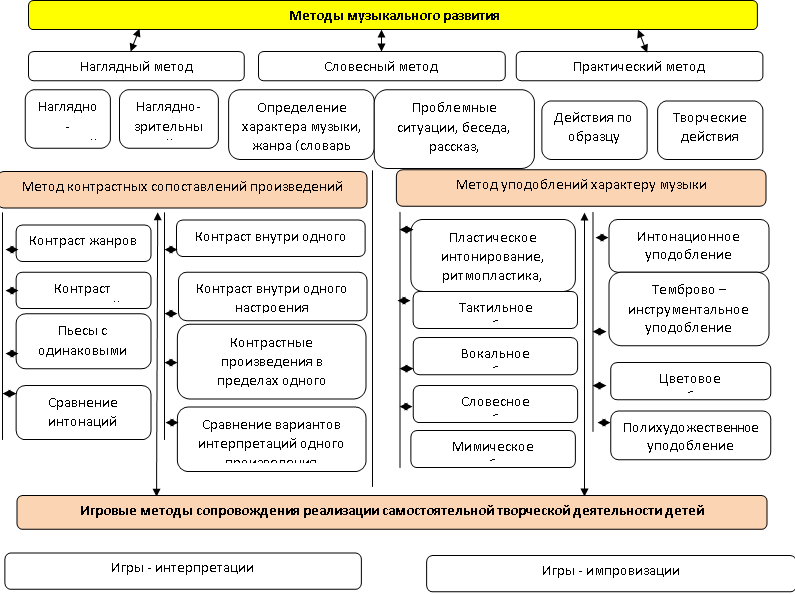 При реализации образовательной Программы педагог: - продумывает содержание и организацию совместного образа жизни детей, условия эмоционального благополучия и развития каждого ребенка; - определяет единые для всех детей правила сосуществования детского общества, включающие равенство прав, взаимную доброжелательность и внимание друг к другу, готовность прийти на помощь, поддержать; - соблюдает гуманистические принципы педагогического сопровождения развития детей, в числе которых забота, теплое отношение, интерес к каждому ребенку, поддержка и установка на успех, развитие детской самостоятельности, инициативы; - осуществляет развивающее взаимодействие с детьми, основанное на современных педагогических позициях: «Давай сделаем это вместе»; «Посмотри, как я это делаю»; «Научи меня, помоги мне сделать это»; - сочетает совместную с ребенком деятельность (игры, труд, наблюдения и пр.) и самостоятельную деятельность детей; - ежедневно планирует образовательные ситуации, обогащающие практический и познавательный опыт детей, эмоции и представления о мире; - создает развивающую предметно-пространственную среду; - наблюдает, как развиваются самостоятельность каждого ребенка и взаимоотношения детей; - сотрудничает с родителями, совместно с ними решая задачи воспитания и развития малышей.  Ранний возраст (от 2 до 3 лет)Дошкольный возраст (с 5 до 6 лет)Дошкольный возраст (с 6 до 7 лет)Перспективный план по ОО «Художественно-эстетическое развитие. Музыкальная деятельность» (I младшая группа 2-3 года)Планирование совместной музыкальной деятельности воспитателя с детьми на I квартал (I младшая группа 2-3 года)Планирование совместной музыкальной деятельности воспитателя с детьми на II квартал:Планирование совместной музыкальной деятельности воспитателя с детьми на III квартал:Планирование совместной музыкальной деятельности воспитателя с детьми на IV кварталПерспективный план по ОО «Художественно-эстетическое развитие. Музыкальная деятельность» (5-6 лет старшая группа)Планирование совместной музыкальной деятельности воспитателя с детьми на I квартал (5-6 лет старшая группа)Планирование совместной музыкальной деятельности воспитателя с детьми на II квартал (5-6 лет старшая группа)Планирование совместной музыкальной деятельности воспитателя с детьми на III квартал (5-6 лет старшая группа)Планирование совместной музыкальной деятельности воспитателя с детьми на IVквартал (5-6 лет старшая группа)Перспективный план по ОО «Художественно-эстетическое развитие. Музыкальная деятельность» (6-7 лет подготовительная к школе группа)Планирование совместной музыкальной деятельности воспитателя с детьми на I квартал (6-7 лет подготовительная к школе группа)Планирование совместной музыкальной деятельности воспитателя с детьми на II квартал(6-7 лет подготовительная к школе группа)Планирование совместной музыкальной деятельности воспитателя с детьми на III квартал(6-7 лет подготовительная к школе группа)2.4. Особенности взаимодействия музыкального руководителя  с семьями воспитанников.Современная образовательная организация немыслима без системного, осмысленного взаимодействия с семьей. Семья является не только и не столько одним из заказчиков образовательной организации и потребителем ее образовательных услуг,  прежде всего семья – это основа воспитания личности ребенка, неслучайно именно семья является институтом первичной социализации  растущего человека. Родители – это первые и главные (по силе и степени  оказываемого влияния) воспитатели ребенка. Ведущие цели взаимодействия детского сада с семьей — создание в детском саду необходимых условий для развития ответственных и взаимозависимых отношений с семьями воспитанников, обеспечивающих целостное развитие личности дошкольника, повышение компетентности родителей в области воспитания.Основные формы взаимодействия с родителямиЗнакомство с семьей: встречи-знакомства, родительские собрания, встречи в музыкальной гостиной, анкетирование семей.Информирование родителей о ходе образовательного процесса: дни открытых дверей, индивидуальные и групповые консультации, родительские собрания, оформление информационных стендов, организация выставок детского творчества, приглашение родителей на детские концерты и праздники, создание памяток, интернет-журналов, переписка по электронной почте.Образование родителей: организация  «школы для родителей» (лекции, семинары, семинары-практикумы), проведение мастер-классов, тренингов.Совместная деятельность: привлечение родителей к организации вечеров музыки и поэзии, гостиных, конкурсов, концертов семейного воскресного абонемента, маршрутов выходного дня (в театр, музей, библиотеку и пр.), семейных объединений (клуб, студия, секция), семейных праздников, прогулок, экскурсий, семейного театра, к участию в детской исследовательской и проектной деятельности.Содержание направлений работы с родителями:Знакомить родителей с возможностями детского сада, а также близлежащих учреждений дополнительного образования и культуры в музыкальном воспитании детей.Раскрывать возможности музыки как средства благоприятного "воздействия на психическое здоровье ребенка. На примере лучших образцов семейного воспитания показывать родителям влияние семейного досуга (праздников, концертов, домашнего музицирования и др.) на развитие личности ребенка, детско-родительских отношенийПривлекать родителей к разнообразным формам совместной музыкально-художественной деятельности с детьми в детском саду, способствующим возникновению ярких эмоций, творческого вдохновения, развитию общения (семейные праздники, концерты, занятия в театральной и вокальной студиях). Организовывать в детском саду встречи родителей и детей с музыкантами и композиторами, фестивали, музыкально-литературные вечера.Информировать родителей о концертах профессиональных и самодеятельных коллективов, проходящих в учреждениях дополнительного образования и культуры.Совместно с родителями планировать, а также предлагать готовые маршруты выходного дня в концертные залы, музыкальные театры, музеи музыкальных инструментов и пр.Перспективное планирование по взаимодействию с семьями воспитанников Взаимодействие музыкального руководителя с педагогическим коллективомВзаимодействие музыкального руководителя с педагогическим коллективом Взаимодействие с педагогами с учетом дифференцированного подходаIII. ОРГАНИЗАЦИОННЫЙ РАЗДЕЛ3.1. Обеспечение методическими материалами и средствами обучения и воспитанияМатериально-техническое обеспечение Программы соответствует санитарным нормам, правилам пожарной безопасности, санитарно-гигиеническим правилам, возрастным и индивидуальным особенностям детей. Укомплектованность учебно-методическим комплексом:-  нормативные документы («Конвенция ООН о правах ребенка»; Закон «Об образовании в Российской Федерации»; Конституция РФ; «Конвенция дошкольного образования»);-  наличие учебно-методической литературы по музыкальному воспитанию;-  наличие различных программ, технологий;-  наличие диагностик музыкального  развития дошкольников;-  наличие учебных планов;-  наличие опыта работы ( наличие конспектов занятий, развлечений, сценариев праздников)-  наличие консультаций и рекомендации для воспитателей и родителей.Методические материалы:Перечень музыкальных инструментов(для музыкального зала)3.2. Циклограмма деятельностиЦиклограмма деятельности музыкального руководителя высшей категории Каспаровой Н.А. на 2015-2016 учебный годРежим дняРежим дня в детском саду (утвержден приказом по АНО) разработан с учетом:  действующих санитарно-эпидемиологических правил и нормативов (СанПиН); времени пребывания детей в группе;ФГОС ДО;Согласно СанПин, ежедневная продолжительность непрерывной непосредственно образовательной деятельности:для детей 3-го года жизни - не более 10 минут, для детей 5-го года жизни - не более 20 минут, для детей 6-го года жизни - не более 25 минут, для детей 7-го года жизни - не более 30 минут. Максимально допустимый объем образовательной нагрузки в первой половине дня:I младшая группа – 10 минут старшая и подготовительная –  45 минут и 1,5 часа соответственно. Перерывы между периодами непрерывной образовательной деятельности - не менее 10 минут.В середине времени, отведенного на непрерывную образовательную деятельность, проводят физкультминутку.3.4.Особенности традиционных событий, праздников, мероприятийОбразовательный процесс в детском саду строится по комплексно-тематическому принципу планирования. В основу организации образовательных содержаний ставится тема. При выборе и разработке комплексно-тематического планирования педагогический коллектив д/с учитывает различные темообразующие факторы:Первый фактор - реальные события, происходящие в окружающем мире и вызывающие интерес детей (яркие природные явления и общественные события, праздники).	Второй фактор - воображаемые события, описываемые в художественном произведении, которое воспитатель читает детям. Третий фактор - события, специально «смоделированные» воспитателем (исходя из развивающих задач). Это внесение в группу предметов, ранее неизвестных детям, с необычным эффектом или назначением, вызывающих неподдельный интерес и исследовательскую активность («Что это такое? Что с этим делать? Как это действует?»). Четвертый фактор - события, происходящие в жизни возрастной группы, «заражающие» детей и приводящие к удерживающимся какое-то время интересам, корни которых лежат, как правило, в средствах массовой коммуникации и игрушечной индустрии (например, увлечение динозаврами, и т. п.).Все эти факторы, используются для гибкого проектирования целостного образовательного процесса.Проектирование воспитательно-образовательного процесса осуществляется в табличных формах, где содержательно описываются способы реализации комплексно-тематического принципа построения воспитательно-образовательного процесса, который предусматривает объединение комплекса различных видов специфических детских деятельностей вокруг единой «темы». В качестве видов тем могут выступать: «организующие моменты», «тематические недели», «события», «сезонные явления в природе», «праздники», «традиции», интересы детей и др. Тематический принцип построения образовательного процесса позволил ввести региональные и культурные компоненты, учитывать приоритет ДОО. Темы помогают организовать информацию оптимальным способом. У дошкольников появляются многочисленные возможности для практики, экспериментирования, развития основных навыков, понятийного мышления.Календарь праздников (для детей раннего возраста, старшей, подготовительной к школе групп)В течение учебного года в детском саду планируются мероприятия в соответствии с комплексно-тематическим планированием, с календарными праздниками российского и международного значения. В соответствии с этим в детском саду используется перспективное планирование «Календарь праздников».События, праздники, мероприятия старшая и подготовительная к школе группа (с 5 до 7 лет)3.5.Особенности организации развивающей предметно – пространственной средыРазвивающая среда должна быть максимально обеспеченной разнообразными музыкально-дидактическими материалами. При создании предметно-развивающей среды необходимо учитывать и половозрастные особенности дошкольников.Развивающая предметно-пространственная среда обеспечивает:реализацию основной общеобразовательной программы ДС;учет национально-культурных, климатических условий, в которых осуществляется образовательная деятельность; учет возрастных особенностей детей и  построена  на  следующих  принципах:- насыщенность;- трансформируемость;- полифункциональность;- вариативность;- доступность; - безопасность.Развитие творческого начала детей во многом зависит от оборудования и его привлекательности. Необходимы оригинальность, простота, привлекательность, доступность, а также достаточное количество ассортимента инструментов, дидактических пособий, демонстрационного материала, атрибутов и т.д. Воспитание ребёнка дошкольного возраста происходит в деятельности ребёнка, поэтому важнейшим условием для обеспечения этой деятельности можно считать создание предметно развивающей среды. Развивающая предметно-пространственная среда – это система материальных объектов деятельности ребёнка, функционально моделирующая содержание развития его духовного нравственного облика. Это такая организация окружающего пространства, которая даёт возможность ребёнку реализовать себя в различных видах деятельности. РППС музыкального зала имеет свои особенности, связанные со специфической направленностью образовательной области «Художественно-эстетическое развитие».       Организация пространства в музыкальном зале соответствует требованиям СанПиНа и правилам противопожарной безопасности. Пространство музыкального зала условно разделено на три зоны: рабочую, спокойную и активную. Рабочая зона музыкального зала подразумевает продуктивную деятельность в контексте интеграции с другими образовательными областями. В рабочей зоне ребёнку предоставляется возможность выразить свои эмоции с помощью кисти, красок, пластилина, цветной бумаги и прочих материалов для изобразительной деятельности.Такая зона нужна не на каждом музыкальном занятии, чаще она востребована на комплексных тематических и интегрированных занятиях. Поэтому предусмотрена возможность её быстрой организации.Основными зонами музыкального зала являются активная зона и спокойная зона.
Активная зона в музыкальном зале – это большое свободное пространство для движения под музыку, подвижных и музыкально дидактических игр для развития чувства ритма, для танцевально-ритмических упражнений, игрового музыкально-двигательного творчества. В активной зоне зала есть ковёр, который предназначен для активной деятельности детей сидя и лёжа на полу. Технические средства обучения смонтированы вне доступа детей.Спокойная зона музыкального зала самая важная и значимая для музыкального воспитания. В этой зоне осуществляются важнейшие виды музыкальной деятельности – восприятие музыки и пение. Оборудование спокойной зоны состоит из музыкального инструмента фортепиано, пространства, где дети могут сидеть на стульях или стоять, мольберта для наглядного материала. Здесь же оборудованы тумбочки, на которых располагаются детские музыкальные инструменты, соответствующие каждой возрастной группе. Тумбочки открытые и удобные для осуществления отбора игрового оборудования.1.Восприятие музыки. Происходит во всех зонах музыкального зала. Инструмент (фортепиано). Репродукции картин или – иллюстрации. Набор детских музыкальных и шумовых инструментов. Мультимедийное оборудование, (презентации).Разнообразные атрибуты для танцевально-ритмических движений, активное слушание в движении с соответствующими атрибутами – лентами, султанчиками, колокольчиками, платочками.2.Развитие певческих способностей. Происходит в спокойной зоне, сидя на стуле или стоя возле инструмента. Исключается активное движение детей во время пения.  Дидактический материал в виде карточек со значками.
Лёгкие предметы (листочки из органзы, снежинки из салфеток, которые можно сдуть с ладошек),
предметы  театра для драматизации по тексту песни, набор детских музыкальных или шумовых инструментов. 3.Музыкальное движение. Происходит в активной зоне. Игрушки для танца,  атрибуты для создания сказочного игрового образа.4.Элементарное музицирование. Происходит в спокойной и в активной зоне, сидя на стуле, стоя возле инструмента, двигаясь в танце или выполняя музыкально-ритмическое упражнение. Набор музыкальных инструментов, соответствующих возрасту детей, в том числе звуковысотные. Игра в оркестре.5.Детское творчество. Происходит во всех зонах музыкального зала. Атрибуты для создания сказочного игрового образа. Музыкальные инструменты. Набор кукол для показа, кукольного спектакля, ширма. Костюмы и атрибуты различных персонажей. Особенность творческих проявлений детей дошкольного возраста состоит в том, что никогда не знаешь, чего ожидать от ребёнка. Педагогическое мастерство музыкального руководителя проявляется в том, чтобы с помощью собственного творчества, фантазии, смекалки сподвигнуть ребёнка не на копирование взрослого, а на выражение собственной индивидуальности. Наполнение музыкальных зон по возрастамПеречень материалов для детей от 2,5 до 3 лет (I младшая группа)•куклы-неваляшки;•образные музыкальные «поющие» или «танцующие» игрушки (петушок, котик, зайка и т.п.);•игрушки-инструменты с фиксированным звуком — органчики, шарманки;• игрушки-инструменты со звуком неопределенной высоты: погремушки, колокольчики, бубен, барабан;• набор неозвученных образных инструментов (гармошки, дудочки, балалайки и т.д.);•атрибуты к музыкальным подвижным играм;•флажки, султанчики, платочки, яркие ленточки с колечками, погремушки, осенние листочки, снежинки и т.п. для детского танцевального творчества (по сезонам);•ширма настольная с перчаточными игрушками;•магнитофон и набор программных аудиозаписей или CD дисков;•поющие и двигающиеся игрушки;•музыкальные картинки к песням, которые могут быть выполнены на кубе и в виде большого альбома или отдельные красочные иллюстрации.Перечень материалов для детей 5-6 лет (старшая группа детского сада)Дополнительно к материалам средней группы используется следующее:•  бубны, барабаны, треугольники и др.;•музыкальные игрушки-инструменты с диатоническим и хроматическим звуком (металлофон, пианино, баян, аккордеон, флейта);•иллюстрации по теме «Времена года»;•музыкальные игрушки самоделки (шумовой оркестр);•портреты композиторов;•иллюстрации из «Музыкального букваря»;•музыкально-дидактические игры: «Пчелка». «Музыкальное лото», «Узнай и назови», «Ступеньки», «Повтори звуки», «Три поросенка», «Волшебный волчок», «Музыкальный паровозик», "Угадай, что звучит и  др.;•атрибуты к подвижным играм;• детские рисунки к песенкам и знакомым музыкальным произведениям;•ширмы: настольная и ширма по росту детей;•музыкальные лесенки трех-, пяти- и семиступенчатые — озвученные;• атрибуты для детского танцевального творчества: элементы костюмов к знакомым народным танцам;•разноцветные перышки, разноцветные перчатки для музыкальных импровизаций за ширмой и другие атрибуты;•атрибуты к танцевальным импровизациям по сезону;магнитофон и набор программных аудиозаписей или дисков.Перечень материалов для детей 6 -7лет (подготовительная к школе группа)•музыкальные инструменты (маракасы, бубны, арфа, детское пианино, металлофон, колокольчики, треугольники, флейты, барабаны и др.);•портреты композиторов;•иллюстрации по теме «Времена года»;•картинки к пособию «Музыкальный букварь»;•альбомы: «Наши песни»•графическое пособие «Эмоции» (карточки, на которых изображены лица с разными эмоциональными настроениями) для определения характера мелодии при слушании произведений;•альбомы для рассматривания: «Симфонический оркестр», «Народные инструменты», «Танцы народов мира» и т. п.;•музыкальные лесенки (трех-, пяти - и семиступенчатые);•набор самодельных инструментов для шумового оркестра;•музыкально-дидактические игры;атрибуты к подвижным играм;•атрибуты для детского танцевального творчества, элементы костюмов к знакомым народным танцам (косынки, веночки, шляпы) и атрибуты к танцевальным импровизациям по сезону (листики, снежинки, цветы и т.д.); разноцветные перчатки, султанчики, газовые платочки или шарфы, разноцветные ленточки, разноцветные перышки для музыкально - танцевальных импровизаций;•магнитофон и набор программных аудиозаписей и CD дисков. ПРИНЯТА:	 на Педагогическом совете  д/с протокол № _______ от  «____»___________   2015 г. УТВЕРЖДАЮ:                                                                             Заведующий  д/с   _________/ ________/                                                                                                   Распоряжение  № ____                                                                 от «___»_____________2015 год №Наименование организацииЦель взаимодействия1МДОУ № 61, 41Создание условий для презентации педагогического коллектива, просветительско – педагогической работы (экскурсии, праздники, развлечения, выставки).2МДОУ Музыкальная школа № 41Создание условий для презентации педагогического коллектива, просветительско – педагогической работы (экскурсии, праздники, развлечения, выставки).3ТОС № 5   Создание условий для презентации педагогического коллектива, просветительско – педагогической работы (экскурсии, праздники, развлечения, выставки).4Фонд поддержки некоммерческих организаций ДО «Новое поколение»Создание условий для поддержки и презентаций работы музыкального руководителя с воспитанниками детского сада (конкурсы, фестивали).5Тольяттинская организация «Браво»Создание условий для поддержки и презентаций работы музыкального руководителя с воспитанниками детского сада (конкурсы, фестивали).6МБОУ ДОД Детский дом культуры г. о. ТольяттиСоздание условий для поддержки и презентаций работы музыкального руководителя с воспитанниками детского сада (конкурсы, фестивали).7МБОУДОД Дворец творчества детей и молодежиг.о. ТольяттиСоздание условий для поддержки и презентаций работы музыкального руководителя с воспитанниками детского сада (конкурсы, фестивали).Целевые ориентирыООЗадачи  ООРезультаты освоения(показатели)ОценочныйматериалПроявляет интерес песням, стремится двигаться под музыку; эмоционально откликается на различные произведения культуры и искусства.Художественно-эстетическое развитие (музыкальная деятельность)развивать умение вслушиваться в музыку, различать контрастные особенности звучания; побуждать к подпеванию и пению; развивать умение связывать движение с музыкой.Ребенок с интересом включается в образовательные ситуации эстетической направленности;осваивает простые действия с инструментами в совместной со взрослым деятельности.Психолого-педагогическое обследование детей раннего и дошкольного возраста (от 2 до 7 лет)/ под.ред. Е.А.Стребелевой. М., 2004.Целевые ориентирыООЗадачи  ООРезультаты освоения(показатели)Оценочный материалРазвитие музыкально-художественной деятельности; Приобщение к музыкальному искусству. ВосприятиеРазвитие эмоциональной отзывчивости и эстетического восприятия различных музыкальных жанров. Формирование овнов музыкальной культуры.ПениеРазвитие репродуктивных компонентов музыкального слуха; развитие предпосылок ценностно – смыслового восприятия детской вокальной культуры.Муз.-ритм. движенияРазвитие перцептивного ритмического компонента  музыкального слуха; становление эстетического отношения к восприятию  и воспроизведению движений под музыку. ИсполнительствоРазвитие исполнительского творчества; реализация самостоятельной творческой деятельности«Художественно-эстетическое развитие» (музыкальная деятельность)Задачи в области музыкального восприятия – слушания – интерпретацииОбогащать слуховой опыт детей при знакомстве с основными жанрами музыки.Накапливать представления о жизни и творчестве некоторых композиторов.Обучать анализу средств музыкальной выразительности.Развивать умение творческой интерпретации музыки разными средствами художественной выразительности.Задачи в области музыкального исполнительства – импровизации – творчестваРазвивать певческие умения детей.Способствовать освоению детьми умений игровогомузицирования.Стимулировать самостоятельную деятельность детей по импровизации танцев, игр, оркестровок.Развивать умение сотрудничать в коллективной музыкальной деятельности.Ребенок понимает структуру музыкального произведения и может установить связь между средствами выразительности и содержанием музыкально-художественного образа. Различает выразительный и изобразительный характер в музыке. Владеет элементарными вокальнохоровыми приемами в области сольмизации, чисто интонирует попевки в пределах знакомых интервалов. Ритмично музицирует и понимает изображения ритмослогов, слышит сильную долю в 2-, 3-дольном размере. Накопленный на занятиях музыкальный опыт переносит в самостоятельную деятельность, делает попытки творческих импровизаций на инструментах, в движении и пении. Узнает  песни по мелодии.Различает звуки по высоте (в пределах сексты — септимы).Поет протяжно, четко произносит слова; вместе начинатеьи заканчивает пение.Выполняет движения, отвечающие характеру музыки, самостоятельно меняя их в соответствии с двухчастной формой музыкального произведения.Выполняет танцевальные движения: пружинка, подскоки, движение парами по кругу, кружение по одному и в парах.Выполняет движения с предметами (с куклами, игрушками, ленточками).Играет на металлофоне простейшие мелодии на одном звуке.Наблюдение, Беседа, слушание произведения.Груздова И.В. «Диагностика музыкального развития ребенка дошкольного возраста», Тольятти, 2003.Целевые ориентирыООЗадачи  ООРезультаты освоения(показатели)Оценочный материалРазвитие музыкально-художественной деятельности;  Приобщение к музыкальному искусству.  ВосприятиеРазвитие эмоциональной отзывчивости и эстетического восприятия различных музыкальных жанров. Формирование овнов музыкальной культуры.ПениеРазвитие репродуктивных компонентов музыкального слуха; развитие предпосылок ценностно – смыслового восприятия детской вокальной культуры.Муз.-ритм. движенияРазвитие перцептивного ритмического компонента  музыкального слуха; становление эстетического отношения к восприятию  и воспроизведению движений под музыку. ИсполнительствоРазвитие исполнительского творчества; реализация самостоятельной творческой деятельности«Художественно-эстетическое развитие» (музыкальная деятельность)Задачи в области музыкального восприятия – слушания – интерпретацииОбогащать слуховой опыт детей при знакомстве с основными жанрами, стилями и направлениями в музыке.Накапливать представления о жизни и творчестве русских и зарубежных композиторов.Обучать детей анализу, сравнению и сопоставлению при разборе музыкальных форм и средств музыкальной выразительности.Развивать умения творческой интерпретации музыки разными средствами художественной выразительности.Задачи в области музыкального исполнительства – импровизации – творчестваРазвивать умение чистоты интонирования в пении.Способствовать освоению навыков ритмического многоголосья посредством игрового музицирования.Стимулировать самостоятельную деятельность детей по сочинению танцев, игр, оркестровок.Развивать у детей умение сотрудничать и заниматься совместным творчеством в коллективной музыкальной деятельностиУзнает мелодию Государственного гимна РФ.Определяет жанр прослушанного произведения (марш, песня, танец) и инструмент, на котором оно исполняется.Определяет общее настроение, характер музыкального произведения.Различает части произведения (вступление, заключение, запев, припев).Поет песни в удобном диапазоне, исполняя их выразительно, правильно передавая мелодию (ускоряя, замедляя, усиливая и ослабляя звучание).Поет индивидуально и коллективно, с сопровождением и без него.Выразительно и ритмично двигается в соответствии с разнообразным характером музыки, музыкальными образами; передавать несложный музыкальный ритмический рисунок.Выполняет танцевальные движения: шаг с притопом,  приставной шаг с приседанием, пружинящий шаг, боковой галоп, переменный шаг.Инсценирует игровые песни, придумывает варианты образных движений в играх и хороводах.Исполняет сольно и в ансамбле на ударных и звуковысотных детских музыкальных инструментах несложные песни и мелодии.Груздова И.В. «Диагностика музыкального развития ребенка дошкольного возраста», Тольятти, 2003.Наблюдение, Беседа, слушание произведения.По задачам и содержаниюПо средствам (формам) организации и оптимизации образовательного процессавиды интеграции области «Художественно-эстетическое развитие»виды интеграции области «Художественно-эстетическое развитие»«Физическое развитие»  (развитие основных движений и физических качеств, двигательного творчества для овладения музыкально – ритмической деятельностью).  «Познавательное развитие» (расширение кругозора в части различных видов искусства, социокультурных ценностях, развитие воображения, творчества).«Социально – коммуникативное развитие» (формирование первичных представлений о себе, своих чувствах и эмоциях, а также окружающем в части культуры и музыкального искусства), (развитие свободного общения со взрослыми и детьми по поводу музыки).«Речевое развитие» (развитие свободного общения со взрослыми и детьми по поводу процесса и результатов изобразительной и музыкальной деятельности.«Физическое развитие», «Художественно – эстетическое развитие» (использование музыкальных произведений в качестве музыкального сопровождения двигательной и продуктивной деятельности). Использование музыкальных произведений как средства обогащения образовательного процесса,  усиления эмоционального восприятия художественных произведений. Использование продуктивных видов деятельности для обогащения содержания области «Музыка», закрепления результатов восприятия музыки. «Речевое развитие» (использование произведений музыкального и изобразительного искусства как средства обогащения образовательного процесса, усиления эмоционального восприятия художественных произведений). «Познавательное развитие»  (использование произведений музыкального и изобразительного искусства, как средства развития интересов, любознательности и познавательной мотивации; формирования представлений об объектах окружающего мира, их свойствах и отношениях). Культурная практикаВозраст Интегрированныевиды деятельности Содержание Концерт5-7 летКоммуникативнаяВосприятие художественной литературы и фольклораМузыкальнаяИгроваяДвигательнаяФорма организации художественно-творческой деятельности детей, предполагающая организацию восприятия музыкальных и литературных произведений, творческую деятельность детей и свободное общение взрослого и детей на литературном или музыкальном материале. Музыкальный руководитель                 помогает в подборе музыкальных произведений для восприятия детьми и материала фольклорного жанра.Детский досуг3-7 летИгроваяКоммуникативнаяМузыкальнаяВосприятие художественной литературы и фольклораДвигательнаяВид деятельности, целенаправленно организуемый взрослыми для игры, развлечения, отдыха.Музыкальный руководитель             помогает воспитателю в подборе музыки, песен, танцевальных упражнений, материала  фольклорного жанра, музыкальных игр для развлечений и отдыха.Музыкально-познавательно-двигательная викторинаИгроваяКоммуникативнаяМузыкальнаяВосприятие художественной литературы и фольклораДвигательнаяВид деятельности, целенаправленно организуемый взрослыми для игры, развлечения, отдыха.Музыкальный руководитель             помогает воспитателю в подборе музыки, песен, танцевальных упражнений, материала  фольклорного жанра, музыкальных игр для проведения викторины.Задачи по ФГОС ДОСодержание образовательной деятельностиСодержание образовательной деятельностиСодержание образовательной деятельностиЗадачи по ФГОС ДО2-3 года5-6 лет6-7 летРазвитие предпосылокценностно – смысловоговосприятия и пониманияпроизведений искусства(словесного, музыкального,изобразительного) мираприродыФормировать у детей умения внимательно слушать, спокойные и бодрые песни, музыкальные пьесы разного характера, понимать, о чем (о ком) поется, и эмоционально реагировать на содержание. Формировать способность различать звуки по высоте. Музыка.Формировать музыкальную культуру на основе знакомства с классический, народной и современной музыкой.Развивать интерес и любовь к музыке.Развивать песенный музыкальный вкус. Музыка.Продолжать приобщать детей к музыкальной культуре.Продолжать обогащать музыкальные представления детей. Воспитатель формирует интерес к классическому и народному искусству (музыке, изобразительному искусству, литературе, архитектуре).Развитие предпосылокценностно – смысловоговосприятия и пониманияпроизведений искусства(словесного, музыкального,изобразительного) мираприродыВызывать активность детей при подпевании и пении. Развивать умения подпевать фразы в песне (совместно с воспитателем). Постепенно приучать к сольному пению. Воспитатель продолжает формировать интерес к музыке, живописи, литературе, народному искусству. Формирует умение выделять, называть, группировать произведения по видам искусства (литература, музыка, изобразительное искусство, архитектура, театр).Продолжает знакомить с жанрами изобразительного и музыкального искусства. Формирует основы художественной культуры. Развивает интерес к искусству.Становление эстетическогоотношения к окружающемумируРазвивать эмоциональность и образность в восприятии музыки через движения. Продолжать формировать способность воспринимать и воспроизводить движения, показываемые взрослым (хлопать, притопывать ногой, полуприседать, совершать поворот кистей рук и т.д.).Музыка. Развивать эмоциональную отзывчивость нанастроение и характер музыки.Способность понимать настроение образа.Музыка. Воспитывать художественный вкус к музыкальным произведениям.Восприятие музыки,художественнойлитературы, фольклора.____________Музыка. Продолжать учить различать жанрымузыкальных произведений (марш, танец, песня).Совершенствовать музыкальную память.Музыка. Продолжать развивать навыки восприятия звуков по высоте. обогащать и формировать музыкальный вкус, развивать музыкальную память.Формированиеэлементарныхпредставлений о видахискусства.Формировать у детей умения начинать с начала музыки и заканчивать ее с окончаниемМузыка. Формировать первичные представления о выразительных возможностях музыки, богатстве музыкальных настроений.Музыка. Знакомить с элементарнымимузыкальными понятиями(темп, ритм, жанры, творчество композиторов).Стимулированиесопереживания персонажамхудожественныхпроизведенийПередавать образы (птичка летает, зайка прыгает, мишка косолапый идет).Совершенствовать умения ходить и бегать (на носках, тихо; высоко и низко поднимая ноги; прямым галопом), выполнять плясовые движения по кругу.Музыка. Учить импровизировать мелодию на заданный текст, сочинять мелодию различного характера (вальс, марш, колыбельная).Музыка. Вызывать яркий эмоциональный отклик привосприятии музыки разногохарактера.Познакомить с мелодиейГимна Российской Федерации.Реализациясамостоятельнойтворческой деятельностидетейРазвивать умение выполнять плясовые движения в рассыпную, менять движения с изменением характером музыки или содержания песни. Музыка. Развитие творчества у детей. Побуждать к активным самостоятельным действиям.Побуждать к инсценированию песен, хороводов. Самостоятельно придумыватьдвижения, отражающие содержание.Музыка. Закреплять практические навыки выразительного исполнения.Учить самостоятельно придумывать мелодии, импровизировать на заданную тему по образцу и без, используя знакомые песни, музыкальные пьесы, танцы.Способствовать творческой активности в доступных видах музыкальной исполнительской деятельности (игра в оркестре, пение, танцевальные движения).Способы поддержки детской инициативе ВозрастВозрастСпособы поддержки детской инициативе 5-6 года 6-7 лет Оснащение РППС по направлению + + Использование интегративных форм организации ОП: творческий клуб и т.д. + + Использование современных методов и приемов музыкального развития: - игры на выделение и сопоставление средств  выразительности, различных видов  искусств для музыкального произведения + + Контрастное сопоставление произведений  (вокальное  уподобление, тактильное уподобление и др.Уподобление характеру музыки (сравнение) + + Индивидуальные занятия в рамках образовательной деятельности- музыкальные конкурсы - мастер-классы,-развлечения  -музыкальные викторины                - музыка в режиме дня                -праздники + + Игровая деятельность- театрализованные игры- музыкальные игры- музыкально-дидактические игры- игры с пением- игры с пением + + Вид детской деятельностиФормы организацииСпособы, методыСредстваВосприятие смысла музыкиСлушание музыкиСовместная деятельность воспитателя с детьмиРазвлечения и праздникиИнформационно-рецептивный метод — предъявление информации, организация действий ребёнка с объектом изученияМузыкальные инструментыТСОВид детской деятельностиФормы организацииСпособы, методыСредстваМузыкальная деятельность (восприятие и понимание смысла музыкальных произведений, пение,музыкально-ритмические движения, игры на детских музыкальных инструментах).ИндивидуальнаяПодгрупповаяФронтальнаяНОДСовместная деятельность воспитателя с детьмиСамостоятельнаяФормы организации одновозрастного взаимодействия (совместное музицирование творческих детских коллективов (ансамбли, дуэты, оркестровки), музыкальные игры - импровизации и пр.).Формы организации разновозрастного взаимодействия (тематические дни, показ детских концертов, спектаклей младшим детям; совместные занятия, досуги) Игровая деятельность (театрализованные музыкальные игры, музыкально-дидактические игры, игры с пением, ритмические игры)Интегрированные формыКонкурсыМузыкальные викториныМузыкально-художественные мастерскиеМастер-классыМузыка в режиме дняПраздники и развлеченияНаглядно-слуховойНаглядно-зрительныйПроблемные ситуацииБеседаРассказОпределение характера музыки, жанраДействия по образцуТворческие действияИгры - импровизацииИгровойПодвижные игры (с музыкальным сопровождением) Музыкально-дидактические игрыТехнология организации восприятия музыки (О.П. Радынова)- Игровая технология ( музыкальная игра)-Технология организации исполнительской деятельности(Т.Э.Тютюнникова)-Технология организации творческой деятельности(И.В. Груздова) - Создание автодидактической, художественно-ценной предметно-развивающей среды.-Взаимодействие с семьей.- Взаимодействие с культурными организациями.Вид детской деятельностиФормы организацииСпособы, методыСредстваМузыкальная деятельность (восприятие и понимание смысла музыкальных произведений, пение,музыкально-ритмические движения, игры на детских музыкальных инструментах).ИндивидуальнаяПодгрупповаяФронтальнаяНОДСовместная деятельность воспитателя с детьмиСамостоятельнаяФормы организации одновозрастного взаимодействия (совместное музицирование творческих детских коллективов (ансамбли, дуэты, оркестровки, музыкальные игры - импровизации и пр.).Формы организации разновозрастного взаимодействия (тематические дни, показ детских концертов, спектаклей младшим детям; совместные занятия, досуги) Игровая деятельность (театрализованные музыкальные игры, музыкально-дидактические игры, игры с пением, ритмические игры)Интегрированные формыКонкурсыМузыкальные викториныМузыкально-художественные мастерскиеМастер-классыМузыка в режиме дняПраздники и развлеченияНаглядно-слуховойНаглядно-зрительныйПроблемные ситуацииБеседаРассказОпределение характера музыки, жанраДействия по образцуТворческие действияИгры - импровизацииИгровойПодвижные игры (с музыкальным сопровождением) Музыкально-дидактические игрыТехнология организации восприятия музыки (О.П. Радынова)- Игровая технология ( музыкальная игра)-Технология организации исполнительской деятельности(Т.Э.Тютюнникова)-Технология организации творческой деятельности(И.В. Груздова) - Создание автодидактической, художественно-ценной предметно-развивающей среды.-Взаимодействие с семьей.-Взаимодействие с культурными организациями.РазделПрограммное содержание на I кварталМузыкальный репертуарСлушание Развивать у  малышей умение внимательно  слушать  музыкальные пьесы различного характера.Формировать у  детей понимание, о чем поется  в песне.Накапливать у детей музыкальные впечатления. Развивать у детей умение  различать звуки по высоте.Знакомить детей  со звучанием различных музыкальных инструментов. «Баю-баю» музыка Красевой, слова М.Чарной«Ах, вы, сени» – русская народная мелодия в обработке Агафонникова«На чем играю?» музыка Рустамова «Колокольчик» муз. И.Арсеева, сл. И.Черницкой. «Зайка» муз. Г.Добачева, сл. Т.Бабаджанян.«Детский сад» муз. Филиппенко	«В лесу»  муз. Е.Тиличеевой«Пение птиц» муз. Ж.  Рамо.ИсполнительствоСоздавать у детей определенный эмоциональный настрой в соответствии с характером песни, мелодии.Развивать у детей внимание, память, умение переключать  внимание при использовании различных приемов педагогом.Развивать умение детей подпевать знакомые слова и фразы песен совместно со взрослыми.Формировать интерес к фольклорным жанрам, желание самостоятельно пропевать их в свободной деятельности.Песни: «У меня есть зайка» сл. и муз. Макшанцевой«Бобик» муз. Тиличеевой«Здравствуйте ладошки» М. КартушинойПетушок р.н.п. обр. М.Красева«Вышла курочка гулять»муз.А.Филиппенко, сл. Волгина Т.«Ладушки»  р.н.п.обр. Н. Римского-Корсакова«Пирожки для игрушек» муз.и сл. З.КачаевойМуз. –дид. играРазвивать умение детей узнавать знакомую песню и доставать  из мешочка соответствующую игрушку.Развивать у детей внимание  слушать мелодию и поднимать соответствующую карточку, различать тембр музыки.Побуждать детей  подыгрывать игрушкам на бубне, молоточках, барабане.« Чудесный мешочек»«К нам гости пришли» «На чем играю?»Исполнительство Создавать у детей приподнятое настроение, разрядку отрицательных эмоций и нервного напряжения.Развивать умение детей  двигаться в соответствии с ярко выраженным характером музыки, начинать движения с началом музыки и заканчивать с её завершением.Развивать у детей образно – игровые движения.Развивать  у детей слуховое внимание.Формировать умения исполнять простейшие плясовые движения.Развивать умения передавать по показу педагога игровые действия в плясках, двигаться по кругу, взявшись за руки и парами друг за друга, выполнять движения по тексту песен.Воспитывать интерес к выполнению музыкально – ритмических движений.Передавать весёлый характер музыки  плясовыми движениями. Упражнения:«Зашагали ножки» муз. Е Тиличеевой«Кулачки» обр. Т. Саудко«Где же наши ручки» муз. Т. Ломовой«Погуляем» муз. Т. Ломовой«Фонарики» р.н.м.«Ножками затопали» муз. РаухвергераПляски, танцы: Вот какие листики  муз. Т.Прописновой«Поплясать становись»  муз. Е. МакшанцевойПогремушки сл. и  муз. Макшанцевой«Вышла курочка гулять»муз.А.Филиппенко, сл. Волгина Т.Игры:«Тихо – громко» муз. Е. Тиличеевой«Прятки» муз. ЛомовойЗайчики и лиса муз. ФинаровскогоРаздел«Ладушки-ладушки» муз. Иорданского – развивать умение у детей  внимательно слушать песню, побуждать выполнять движения, соответствующие тексту, песни.«Баю-баю» муз. Красевой – накапливать у детей  опыт восприятия  мелодии спокойного характера.«На чем играю?» муз Тиличеевой – побуждать слушать и различать звучание дудки и барабана. «Кошка» - муз.Александрова – интонировтаь звукоподражания.Слушание «Ладушки-ладушки» муз. Иорданского – развивать умение у детей  внимательно слушать песню, побуждать выполнять движения, соответствующие тексту, песни.«Баю-баю» муз. Красевой – накапливать у детей  опыт восприятия  мелодии спокойного характера.«На чем играю?» муз Тиличеевой – побуждать слушать и различать звучание дудки и барабана. «Кошка» - муз.Александрова – интонировтаь звукоподражания.Исполнительство «Бобик» муз.Тиличеевой, «Птичка» муз.Тиличеевой – побуждать подпевать звукоподражания и отдельные интонации, фразы.«У меня есть зайчик» муз.и сл. Т.Прописновой,  «Ладушки» р.н.п. – побуждать подпевать; формировать положительные эмоции.«К нам пришла собачка» муз. Филиппенко сл. Волгиной - побуждать подпевать отдельные интонации, фразы.Исполнительство Игра – «Погремушки» – развивать умение детей  выполнять игровые действия соответственно содержанию музыки и текста песни.«Кукла шагает и бегает» муз. Тиличеевой – развивать умение детей  различать ритм бега и шага. Вызвать положительные эмоции от процесса слушания музыки и выполнения движений.Зайчики, лисички, мишка муз. Тиличеевой – развивать умение у  детей  выполнять образные движения.«Научим мишку танцевать» - развивать умение у детей применять знакомые плясовые движения, разученные на занятиях.М-Д игрыК нам гости пришли»- Развивать у детей внимание  слушать мелодию и поднимать соответствующую карточку, игрушку, различать тембр музыки.«Громко – тихо», « Узнай свой инструмент» - Побуждать детей  подыгрывать игрушкам на бубне, молоточках, барабане.«Чудесный мешочек» - развивать умение  детей узнавать знакомую песню и доставать  из мешочка соответствующую игрушку.РазделПрограммное содержание на II кварталМузыкальный репертуарСлушание Продолжать накапливать музыкальные впечатления у детей.Развивать познавательное отношение к миру, формировать интерес к миру звуков и звучанию разных предметов.Развивать слуховое внимание и память, умение выделять различные качества звуков и сравнивать их.Санки муз.и сл. Карнушиной «Лошадка» муз. Раухбергера, сл. Н.Найденовой«Машина» муз. Попатенко, сл. Н.Найденовой«Зима» муз. Красевой, сл. Я.ФренкельВивальди «Скрипичные концерты «Времена года»«Мы еде, едем» муз. Филиппенко,  сл. Волгиной.«Серенькая кошечка» муз. В. Витлина, сл. НайденовойИсполнительствоПродолжать развивать умение детей подпевать повторяющиеся в песне музыкальные фразы совместно с педагогом.Развивать музыкальный слух.Формировать дикцию и артикуляцию.Песни:В гости к елочке , Дед Мороз муз. и сл. Т.Прописновой ««Спи, мой Мишка» муз. Е.Тиличеевой«Да, да, да» иуз. Тиличеевой, сл. Ю.ОстровскойДетский потешный, пестовый, игровой фольклор по  выбору педагогов.Маму поздравляют малыши муз. Филиппенко, сл. ВолгинойКошка муз. Александровой, сл. Френкель. Пирожки  С.НасауленкоМ–Д игра1.Развивать умение детей соотносить характер мелодии с движением (марш, плясовая, легкое кружение).2.Развитие тембрового слуха, развитие чувства ритма.«Что делают дети?» «Наш оркестр»ИсполнительствоСоздавать у детей приподнятой настроение. Формировать интерес к выполнению движений под музыку.Развивать активность у детей, инициативность в движениях, выразительность в образно-игровых движенях.Закреплять умение детей передавать в движениях бодрый и спокойный характер музыки. Отмечать хлопками тихое и спокойное, громкое звучание.Развивать мелкую моторику кистей. Развивать умение детей  передавать ритм мелодии в плясках.Упражнения: «Устали ножки» муз. Т.Ломовой«Повторяй за мной» немец.н.м., Зайки, мишки,  лисичкиФонарики р.н.м., Разминка муз.и сл. МакшанцевойБольшие и маленькие ножки муз. СмирновойГуляем и пляшем муз. Раухвергера,Пляски, танцы:«Погремушка» муз.М.РаухвергераПляска Зимняя муз. Прописновой Зайцы собираются на елку муз. С.НасауленкоПляска с платочками муз. Сауленко  Игры:«Снежки» муз. Карнушиной«Вот летали птички» муз. СмирновойРаздел«Времена года» муз. Вивальди - знакомить детей с классической музыкой.   «Разминка» муз. Макшанцевой –  внимательно слушать песню, побуждать выполнять движения, соответствующие тексту песни. «На чем играю?» муз Тиличеевой – побуждать слушать и различать звучание дудки и барабана, колокольчика и погремушки.     «Наш оркестр» - Продолжать развивать у детей тембровый слух. Знакомить со звучанием детских музыкальных инструментов.«Музыкальные шедевры О.П.Радыновой» - продолжать знакомить детей с классической музыкой, формировать положительные эмоции у детей.   Слушание «Времена года» муз. Вивальди - знакомить детей с классической музыкой.   «Разминка» муз. Макшанцевой –  внимательно слушать песню, побуждать выполнять движения, соответствующие тексту песни. «На чем играю?» муз Тиличеевой – побуждать слушать и различать звучание дудки и барабана, колокольчика и погремушки.     «Наш оркестр» - Продолжать развивать у детей тембровый слух. Знакомить со звучанием детских музыкальных инструментов.«Музыкальные шедевры О.П.Радыновой» - продолжать знакомить детей с классической музыкой, формировать положительные эмоции у детей.   ИсполнительствоДед Мороз муз. Филиппенко, сл. Волгиной,  В гости к елочке муз.и сл. Т.Прописновой  (С движением) – побуждать подпевать; формировать положительные эмоции.  Про мишку муз. Филиппенко сл. Волгиной – побуждать подпевать; формировать положительные эмоции.«Кошка»  муз. Александрова сл. Френкель приучать попевать    звукоподражания -развивать интерес к певческой деятельности.    «Пирожки» муз. Филлипенко сл. Волгиной -  развивать интерес детей  слушать и с удовольствием подпевать песню. ИсполнительствоМуз. Ломовой  «Зайки, мишки,  лисички» - развивать умение детей выполнять детей образные   движения. «Научим  петрушку танцевать» -   применять  знакомые  танцевальные движения, разученные на музыке.   «Кукла шагает » муз. Тиличеевой –развивать умение детей  ходить  по кругу, взявшись за руки.  Вызвать положительные эмоции от процесса  выполнения движений.«Научим мишку  танцевать» -   развивать интерес к  применению  знакомых  танцевальных  движений, разученных на музыке.М-Д игры«На чем играю?» муз Тиличеевой – побуждать слушать и различать звучание дудки и барабана, колокольчика и погремушки.   «Подумай и отгадай» - учить   узнавать знакомую песню или мелодию  и побуждать подыгрывать игрушкам на бубне, барабане«Чудесный мешочек» - учить   узнавать знакомую песню или мелодию и доставать из мешочка.   РазделПрограммное содержание на III кварталМузыкальный репертуарСлушание Продолжить развивать у детей внимательно слушать музыкальные пьесы различного характера, понимать, о чем поется, ее характер.Проводить работу с детьми по экспериментированию со звучащими предметами.Продолжать развивать слуховое внимание и память, умение выделять различные качества звуков и сравнивать их.Формировать интерес к миру звуков и звучанию различных предметов.Зима прошла муз. Метлова , сл. КлюевойИгра в лошадки муз. П.И.ЧайковскогоЦыплята муз. Филиппенко, сл. Т.ВолгинойНа чем играю? музыка РустамоваЗайка, медведь, лиса муз. ТиличеевойДождик муз. Тиличеевой Детский сад муз. Филиппенко, сл. Т.Волгиной «Ой, на горе-то..» русск.нар. мелодия в обработке Т.Ломовой.«Ах, вы сени...» русск.нар. мелодия в обработке В.Агафонникова.Исполнительство    1.Устанавливать эмоциональный контакт между детьми и педагогом.2.Воспитывать интерес к музыкально-певческой деятельности.3.Развивать слух.4.Формировать у детей дикцию и артикуляцию.5.Развивать речь и совершенствовать качество звукопроизношения.6.Развивать эстетический вкус детей.Песни:«Маму поздравляют малыши» муз. Филлипенко сл. Волгиной «Жук» муз. В.Карасевой, сл. Н.Френкель«Кошка» муз. А.Александрова, сл. Н.Френкель«Вот какие мы большие» муз Е.Тиличеевой, сл. В.АнтоновойЕсть у солнышка дружок муз. Тиличеевой, сл. Каргановой	Солнышко  муз.и сл. С. НасауленкоНаш Бобик муз.и сл. НасауленкоМ–Д играРазвитие у детей тембрового слуха,  чувства ритма.Развитие звуковысотного слуха, закрепление знакомого репертуара.«Чудесный мешочек» «Что делают дети?»  «Прогулка»Исполнительство Продолжать формировать умение детей двигаться в соответствии с ярко выраженным характером музыки включая разнообразные образно-игровые упражнения с предметами (куклами, платочками).Развивать активность к  танцевальным движениям.Продолжать развивать умение передавать по показу педагога игровые действия в плясках (по кругу, врассыпную, парами, прямой галоп, полуприседание, повороты кистей, притопывание).Развивать координацию движений, способность произвольно ими управлять.Формировать чувство ритма.Развивать мелкую моторику кистей рук.Формировать интерес к выполнению движений под музыкуУпражнения:Большие и маленькие ноги муз. Смирновой; «Гуляем и пляшем муз. Раухбергера; Кружение в парах р.н.м.Ходьба и бег по кругу муз. Тиличеевой; «Ноги и ножки» муз. В.Агафонникова, Разминка муз.и сл. С. НасауленкоПляски: Пляска с платочками сл. и муз. СауленкоТанец с цветами сл. и муз. Сауленко; Чок да чок муз. Е. МашанцевойИгра с погремушкой муз. Е. МашанцевойПомирились – рассердил. муз. Вилькорейской; Вот как мы гуляем р.н.м.Игры: Вот летали птички  муз. СмирновойСолнышко и дождик муз. Е.МакшанцевойМедведь  и дети муз. Е.МакшанцевойРазделСлушание «Барабан, дудочка, треугольник» – развивать умение различать тембр детских музыкальных инструментов. Вызвать радость от слушания музыки. «Наш оркестр» - продолжать развивать у детей тембровый слух. Знакомить со звучанием детских музыкальных инструментов.«Дождик» р.н.мелодия – формировать умение слушать и узнавать знакомую пьесу изобразительного характера.«Медведь» муз. Тиличеевой – узнавать знакомую пьесу изобразительного характера. Вызвать эмоциональное оживлениеИсполнительство «Споем для Собачки»- «-приучать попевать  звукоподражания -развивать интерес к певческой деятельности.  «Веселый концерт»   -  побуждать детей слушать и с удовольствием подпевать песни«Дружно мы поем» – побуждать подпевать вместе  со взрослыми мелодию песни. Вызвать эмоциональный отклик на содержание и мелодию песни.Научим куклу  танцевать» -   применять   знакомые   танцевальные движения, разученные на муз.занятиях. «Свободная пляска» р.н.мелодия – применять знакомые плясовые движения в свободной пляске.«Упражнения с платочками» муз. Моцарта – формировать умение изменять движения  в связи с контрастным характером частей музыки. «Вот летали птички» муз. Витлина – побуждать детей активно,  выполнять игровые действия.М-Д игры«На чем играю?» муз Тиличеевой – побуждать детей слушать и различать звучание дудки и барабана, колокольчика и погремушки. . «Прогулка» - продолжать развивать у детей чувство ритма. Чудесный мешочек»-  узнавать знакомую песню или мелодию   и  доставать из мешочка игрушку.РазделПрограммное содержание на IV кварталМузыкальный репертуарСлушание Продолжать расширять познавательный интерес  к миру звуков и звучанию разных произведений.Проводить экспериментирование со  звучащими предметами в целях развития способности различать звучание разных предметов и дифференцировать звуки по высоте и интенсивности.Развивать у детей  слуховое внимание и память, различать и выделять качества звуков и сравнивать их.Воспитывать эмоциональное отношение к характеру услышанной мелодии.«Кукушка», «Зайка», «Птички», «Медведь», «В лесу» муз. Е. Тиличеевой«К нам пришла собачка», «Жук»  муз. Ю. Слонова. «Грибок» муз. Раухвергера, сл. Высотской«Зарядка» муз. Тиличеевой, сл. Мироновой«Умывальная» муз. А.Александрова, сл.В.Викторова«Из-под дуба» русская народная мелодия«Я развею свое горе» русск. нар.мелодия в обработке Р.РустамоваИсполнительство Создавать у детей определенный эмоциональный настрой: приподнятый, радостный или, напротив, спокойный и умиротворенный.Развивать речь у детей и совершенствовать качество звукопроизношения.Способствовать развитию музыкального слуха.Развивать эмоциональную отзывчивость и эстетический вкус.Поддерживать самостоятельность детей в проявлении желания петь, слушать песни.	Продолжать активизировать детей отмечать в движениях различный равномерный ритм. Со сменой частей марша менять ходьбу на подпрыгивание.Совершенствовать у детей навыки основных движений, ходить и бегать под пение взрослого, двигаться с предметами, двигаться по кругу, держась за руки, в парах, в разных направлениях,  становиться в круг.Совершенствовать  выполнение танцевальных движений: хлопки, притопывания, повороты кистей, передавать характер пляски.Песни:«Жук» муз. Карасевой, сл. В.Френкель«Детский сад», «Цыплята»   муз. Филиппенко,ьсл. Волгиной «Птичка» муз. Раухвергера, сл. А.Барто«Дождик» сл.А.Барто (русская народная мелодия в обработке В.Феро)«Вот как солнышко встает»муз.Карасевой, сл. В.Френкель«Кто как кричит» муз. В. Иванникова, сл. Е.Александровой.Упражнения:«Гуляем и пляшем» муз. М.Раухвергера. Большие и маленькие ноги муз. Раухвергера.  «Серый зайка» муз. Красева «Зарядка» муз. Е.Тиличеевой, сл. Е.Мироновой«Умывальная» музыка А.Александрова«Идем-прыгаем» Р. РустамоваПляска:«Приседай» нар. мел.  в обработкеА.Роомере«Пляска с платочками»  сл. и муз. Сауленко«Чок  да чок»  муз. МакшанцевойИгры:«Солнышко и дождик» муз. Смирновой., «В гости к игрушкам» муз. А.ГедикМ–Д играПродолжать развивать звуковысотный слух.Продолжать  развивать чувства ритма.Совершенствовать у детей развитие тембрового слуха.«Птички и птенчики», «Прогулка» «Наш оркестр», «Угадай-ка»«Чудесный мешочек»Раздел«На чем играю?» муз Тиличеевой – побуждать слушать и различать звучание дудки и барабана, колокольчика и погремушки  «Барабан, дудочка, треугольник» – совершенствовать умение различать тембр детских музыкальных инструментов. Вызвать радость от слушания музыки. «Дождик» р.н.мелодия – формировать умение слушать и узнавать знакомую пьесу изобразительного характера.«Медведь» муз. Тиличеевой – узнавать знакомую пьесу изобразительного характера. Вызвать эмоциональное оживление.Слушание «На чем играю?» муз Тиличеевой – побуждать слушать и различать звучание дудки и барабана, колокольчика и погремушки  «Барабан, дудочка, треугольник» – совершенствовать умение различать тембр детских музыкальных инструментов. Вызвать радость от слушания музыки. «Дождик» р.н.мелодия – формировать умение слушать и узнавать знакомую пьесу изобразительного характера.«Медведь» муз. Тиличеевой – узнавать знакомую пьесу изобразительного характера. Вызвать эмоциональное оживление.Исполнительство«Веселые песни для ежика» (повторение знакомых песен, разученных на занятиях)  - продолжать развивать интерес к певческой деятельности. Веселый концерт»   -  активизировать детей к  слушанию произведений  и с удовольствием подпевать.  Развивать интерес к певческой деятельностиНаучим мишку танцевать» -  закреплять  с детьми знакомые   танцевальные движения.  «Научим куклу танцевать» -  совершенствовать   знакомые   танцевальные движения с детьми. «Свободная пляска» р.н.мелодия –применение  знакомых  плясовых  движений  в свободной пляске.«Упражнения с платочками» муз. Моцарта – формировать умение у детей  изменять движения  в связи с контрастным характером частей музыки. «Вот летали птички» муз. Витлина – побуждать детей активно выполнять игровые действия.М-Д игрыЧудесный мешочек»- побуждать  детей слушать и  узнавать знакомую песню или мелодию   и  доставать из мешочка игрушку.  «Прогулка» - развивать у детей чувство ритма.РазделПрограммное содержание на I квартал Музыкальный репертуарСлушание Развивать способность детей чувствовать характер: «Что выражает музыка?».Различать грустное и спокойное звучание музыки, характер аккомпанемента.  Развивать  умение детей различать жанры музыкальных произведений: песня, танец, марш.Различать спокойное, грустное звучание мелодии. Совершенствовать умение детей узнавать мелодию по вступлению.Различать эмоциональную окраску музыки. Воспринимать и дифференцировать характер музыкальных пьес.Развивать умение сравнивать два одинаковых произведения по названию.«Рондо-марш» музыка Д.Кабалевского.«Воспитатель наш» М. Еремеева«Карнавал животных» К. Сен-Санс «Листопад» музыка Т. Попатенко. «Вальс» музыка Д.Кабалевского. «Вальс» музыка П.И.Чайковского«Менуэт» муз. И.С.Баха « Менуэт»  муз. А.Моцарта « Классический  романс»  муз. А.ГречаниноваИсполнительство Развивать умение детей петь  выразительно, без напряжения, легким звуком,  в диапазоне Ре1 До2,  правильно передавать мелодию, петь меццо-форте, пьяно, в разном темпе, самостоятельно. Формировать звуковысотное восприятие, умение различать звуки терции.Развивать умение детей  различать в песнях вступление, запев, припев, проигрыш, заключение.Развивать певческую технику и слух, певческий диапазон, чистоту интонирования. Упражнение для развития слуха и голоса:«Барабан»  музыка Е. Тиличеевой. «Ехали по реке» муз. Филиппенко, сл. ВолгинойТруба» музыка Е. Тиличеевой.  	« Колыбельная» муз.Е.ТиличеевойПесни:«Веселый дом» муз. А Базя, сл. И. Балоусова. «Семья»  муз. Е. Гомоновой «Осень, милая, шурши» музыка М. Еремеевой. «По городу» муз.и сл. Г. Вихаревой«Подарки осени» муз. М.Сидоровой«У моей России» муз. Г. Струве «Лучше нет любимой мамы» сл. В. Балахоненковой муз. М. ПрокопьевойМ-Д  играРазвивать умение детей различать динамику в музыке и звуки по высоте.  Различать настроение в музыке.Совершенствовать восприятие динамических оттенков в музыке.Развивать у детей тембровое восприятие. Расширять знания детей о инструментах симфонического оркестра.«Узнай песенку по двум звукам».  « Угадай на чем играю?»«Громкая и тихая» Муз.Г.ЛевкодимоваИсполнительствоРазвивать умение ребенка ритмично двигаться в соответствии с различным характером музыки. Развивать мышцы плечевого пояса,  кистей рук. Совершенствовать умение детей  выполнять движения ходьбы различного характера в соответствии с содержанием музыки.Развивать умение детей  быстро строить круг, находить своего ведущего.Развивать умение детей передавать в танце лёгкий, изящный характер, выполнять повороты корпуса вправо- влево. Двигаться плавно, хороводным шагом, в соответствии с текстом, чётко реагируя движениями на сигнал в музыке.Формировать представление детей о  части в  музыке. Развивать умение двигаться в соответствии с характером каждой части, уметь быстро строить круг, ритмично хлопать в ладоши.Упражнение:«Мячики прыгают, мячики покатились»  муз. Сатуллиной «Выставление  ноги в сторону   вперёд» р.н.м. « Маленький  марш» муз. Т.Ломовой « Бодрый шаг» музыка Богословского, «Марш» музыка П.И.Чайковского, «Найди своё место в колонне» музыка Н.Надененко.Психогимнастика:«Слушай хлопки», «Вот так позы»,  «Делай, как я».  Пляски и хороводы:«Тучка» фоногр. песни «Тучка»«Огородная-Хороводная» сл. А. Пассовой муз Б. Можжевелова.«Мальчики и девочки» фоногр. Игры: «Чей кружок соберётся быстрее» муз. З. Левина«Как под яблонькой» музыка Т. Ломовой«Огородники»  муз. Н.КараваевойТворчество Совершенствовать игру на колокольчиках, треугольниках, металлофоне.Формировать умение детей озвучивать с помощью звуковых жестов человеческое тело. Развивать умение детей играть импровизированные аккомпанементы к танцевальной музыке.Чётко реагировать на конец музыкальной фразы.Побуждать  детей к самостоятельномумузицированию, импровизации.Совершенствовать умение детей ритмического и динамического ансамбля.Поощрять детские импровизации простейших мотивов. Формировать ладовый слух, умение допевать до тоники.Воспитывать  музыкальный вкус, самостоятельность в передаче игровых и танцевальных образов.Игра на ДМИ:	«Итальянская полька» муз. С.Рахманинова«Вальс» музыка А. Майкапара. «Дождик,  дождик»   музыка рус.нар.« Эндо – эо»  (игра – импровизация)Песенное творчество: сочинить мелодии на слоги «ку-ку», «та-ра-ра». «Эхо» муз. Е. Попляновой.Творчествов движении:«Королевский марш льва» К. Сен-Санс«Робот» фоногр. песни «Робот-Бронислав«Балет невылупившихся птенцов» М. МусоргскийРазделСлушание«Осенняя фантазия» –  рисование осенней природы под слушание классической музыки, отражать в рисунках впечатления от красоты осенней природы.Слушание танцевальной музыки «Музыкальные шедевры» О.П. Радыновой – формировать умение различать специфические жанры музыки.«Слушаем музыку». Беседа с детьми о впечатлениях, полученных при прослушивании.Беседы о приметах осени, наблюдения на прогулке, пополнение словаря словами-определениями.Игровое упражнение «Подбери картинку к звучащей музыке» («Колыбельная» Гречанинов, «Новая кукла» П.И.Чайковский, «Ежик» Кабалевского).Познакомить детей с поэзией об осени.Исполнительство «Музыкальные загадки» – закрепление слов и ритма новых песен. Развивать интерес к пению.Инсценирование песни «Как у наших у ворот», совершенствовать умение детей  самостоятельно передавать игровые образы.«Весёлые нотки» -закрепление текста, мелодии  репертуара, разученных на музыкальных занятиях.Творчество в пении: «Пропой свое имя», сочини мелодию на слоги «ку-ку»,  «та-ра-ра».Исполнительство Кто как станцует?» – творческие задания по изображению танцевальных движений.«Ветер и ветерок» муз. Бетховена – стимулировать детей к образному восприятию движений.Игра «Во лесочке» р.н.м. – продолжать развивать умение детей самостоятельно создавать музыкально-двигательные образы.«Потанцуем с платочками» - совершенствовать умение детей овладевать движениями с предметами под музыку спокойного характера.«Танцевальная минутка» - совершенствовать движения разученных на занятиях танцев.Исполнительство «Василек» р.н.м. – совершенствовать  навыки игры на металлофоне.Упражнять детей в извлечении шумящих, свистящих и других звуков из предметов. Упражнять в игре на знакомых музыкальных инструментах.«Большие и маленькие барабаны» - упражнять детей в ритмичном исполнении несложных ритмов на барабанах.М-Д  игра«Громкая и тихая музыка» муз. Евдокимова – развивать умение детей сравнивать динамические оттенки в музыке.«Кто скорее уложит кукол спать» – упражнять детей в различении громкого, умеренно громкого и тихого звучания.«Веселые гармошки» - упражнять детей в различении двух звуков (соль-ля).«Петушок, курочка и цыпленок»- развитие ритмического слуха.РазделПрограммное содержание на II квартал Музыкальный репертуарСлушание Формировать представление детей  образного восприятия музыки: « О чём рассказывает музыка?»Развивать умение оркестровать пьесу,  различать черты танцевальности, смену характера музыки,  две контрастные части пьесы: « Как рассказывает музыка?»Формировать эмоциональную отзывчивость, уметь сочинять танцевальные импровизации.Развивать умение различать средства музыки – динамику.Формировать умение детей высказываться об эмоционально – образном содержании пьес, имеющих сходное название.Обогащать представление детей о разных чувствах, выраженных в музыке, различать средства музыкальной выразительности, интонации  музыки, близкие речевым.В пещере горного   короля» муз. Э.Грига«Шествие гномов»музыкаЭ.Грига « Клоуны» муз.   Кабалевского «Смелый наездник» муз.Р.Шумана  «Всадник» музыка Р.Шумана,« Раздумье» муз.С. Майкапара,  «Тревожная минута» муз. С.Майкапара«Три марша» муз. Кабалевского«Утро» муз. ГригаИсполнительствоПобуждать детей к сольному пению, ранее выученных песенок, попевок.Развивать умение детей брать дыхание между фразами, перед началом песни, произносить правильно слова, своевременно начинать и заканчивать фразу.Петь в характере, в разном темпе, самостоятельно.Развивать певческую технику и слух, чисто интонировать мелодию.Формировать импровизировать окончание мелодии, начатой взрослым. Совершенствовать навыки звукообразования, работать над гласными.Развивать речевой аппарат.Продолжать развивать умение детей различать запев, припев, вступление, заключение, петь в характере музыки, чисто её интонировать,  начинать петь после музыкального вступления, естественным голосом, правильно брать дыхание между фразами.Упражнения для   развития слуха и   голоса:Ритмическое лото муз. Е. тиличеевой, Андрей-воробей р.н. мелодия, У кота-ворота р.н. мелодияПесни, хороводы: «Ёлочная»  музыка  А. Козловского, «Дед Мороз» музыка В.Шаинского, « Зимний лес»  музыка  Е. Тиличеевой, « Зимняя картинка» музыка  Н.Успенского, «Зимние радости» муз.В.Шестаковой. Серенада для девочек муз. Л. Олиферовой,  Песенка для мамы муз. и сл. М. Еремеевой, Мамочка и я муз. З. Роот. М–Д играФормировать у детей тембровое восприятие, звуковысотный слух детей.Закреплять умения детей различать инструменты симфонического оркестра.« Угадай, на чём  играю»  муз. Г.Левкодимова. « Догадайся, кто поёт?» муз. Г.Левкодимова.«Светофор»ИсполнительствоРазвивать умения детей воспринимать музыку и её образы.Закреплять умения детей выполнять  танцевальные движения, делать приставной шаг с приседанием, пружинку, ритмические хлопки.Развивать выразительность мимики и жеста.Двигаться в соответствии со сменой музыкальных фраз, под слова песни,  стимулировать к образному выполнению движений.Развивать мышцы головы, чувствовать  расслабление и напряжение мыщц корпуса.Закреплять умения детей  менять движения в соответствии с изменением динамических оттенков.Передавать в движении  характер музыки, начинать и заканчивать движения с началом и окончанием музыкальных фраз.Развивать выразительность жестов, учить и уметь выражать интерес, радость.Следить за чёткостью и ритмичностью исполнения движений.Стимулировать образное выполнение движений.Упражнения с  музыкой:  «Кто лучше  скачет»   муз. Т.Ломовой,   «Вращение  кистями рук» муз. рус.нар.   «Попляшем и по топаем»,  «Побегаем»  муз. Вебера, Шаг с высоким подъём ног, легкий бег муз. Т. Ломовой.Психогимнастика« Маска»,  « Два клоуна»,  « Стыдно», « Котята».Хороводы, пляски: «Ёлочная» муз.   А.Козловского,  «Дед Мороз» муз.В.Шаинского, « Парная пляска»  чеш. нар.мелодия.,  Вальс с мамами муз. Слонова.Игра:  « Гори, гори ясно» р.н.мелодия, «Я иду, иду, иду» муз. И. Смирновой , « Будь ловким» муз. ЛадухинаТворчество Развивать умения детей:В игре на мелодических инструментах;Элементарномумузицированию на шумовых самодельных инструментах;Играть простейшие мелодии по – одному и в ансамбле, в оркестре;Передавать шуршание и чёткий ритм. Стимулировать разнообразные приёмы игры.Развивать стремление  детей  инсценировать   игры, сочинять танцевальные импровизации для персонажей.Развивать  интерес детей к сольному пению, к  импровизации  окончания мелодии.Игра на ДМИ:« Полька»  муз. М. Глинки.« Светит месяц»    музыка рус.нар. Ой,  лопнул обруч бел.н. мелодияТворчество в движении: « Гномы, Клоуны» « Вальс снежных  хлопьев»  муз.Ф.Шопена Матрешки, Солдатики фоногр.песенное творчество: «Снежинка»,  «Страшная сказка», У-уо-уоа-уоаэ,    « Ту – ру - ру», « Пам – пам - пам»,  У-уо-уоа-уоаэ.Раздел«Рисуем музыку» – отображение в рисунках настроений и впечатлений от музыки Мусоргского «Картинки с выставки».«Музыка для игрушки» – учить различать характер музыки, использовать музыку из детского альбома Чайковского «Новая кукла» и «Марш деревянных солдатиков».«Шарманщик» муз.Шуберта, сл.Мюллера – показать различия детской песни с песней-романсом. «Осенние мелодии» под слушание классической музыки рассматривать репродукции художников – развивать слуховое и зрительное восприятие. «Зимние мелодии» Фантазии на музыку Мусоргского «Картинки с выставки»Обогащать словарь детей определениями, эпитетами.Рисование «Зимняя сказка» - рисунки, передающие эмоционально-образное содержание музыки. «Вальс снежных хлопьев» Чайковского. Заучивание стихов о зиме.Слушание «Рисуем музыку» – отображение в рисунках настроений и впечатлений от музыки Мусоргского «Картинки с выставки».«Музыка для игрушки» – учить различать характер музыки, использовать музыку из детского альбома Чайковского «Новая кукла» и «Марш деревянных солдатиков».«Шарманщик» муз.Шуберта, сл.Мюллера – показать различия детской песни с песней-романсом. «Осенние мелодии» под слушание классической музыки рассматривать репродукции художников – развивать слуховое и зрительное восприятие. «Зимние мелодии» Фантазии на музыку Мусоргского «Картинки с выставки»Обогащать словарь детей определениями, эпитетами.Рисование «Зимняя сказка» - рисунки, передающие эмоционально-образное содержание музыки. «Вальс снежных хлопьев» Чайковского. Заучивание стихов о зиме.Исполнительство «Музыкальное лото» – развивать умение у детей сочинять песню по картинке, развивать творчество детей«Научи Незнайку петь» – закрепление мелодии и слов новых песен, развивать интерес к пению.«Отзовись, кого зовут» – развивать тембровый слух. Вызвать эмоционально-положительное настроение.Игра «Подбери инструмент» – побуждать украсить песню звучанием соответствующего музыкального инструмента.«Путешествие в страну звуков» - продолжать знакомить с высокими и низкими звуками, учить самостоятельно находить высокие интонации.«Музыкальные загадки» – закрепление слов и ритма новых песен. Развивать интерес к пению.Исполнительство «Зимняя фантазия» – развивать умение детей импровизировать танцевальные движения снежинок.«Новогодний серпантин» – закрепление движений хороводов. Создание эмоционально-положительного настроения.Музыкально-ритмическая игра «Огуречик» – развитие чувства ритма, выразительности исполнения, воображения (по Михайловой).«Потанцуй-ка ты, дружок!» - побуждать импровизировать танцевальные движения, составлять небольшие танцевальные композиции.«Танцевальная минутка» - закреплять движения разученных на занятиях танцев.М–Д игра«Вальс» муз.Гречанинова – совершенствовать игру на треугольнике, металлофоне.«Кап-кап» – закреплять умение играть на металлофоне, треугольнике, бубне.Творческие импровизации в игре на музыкальных инструментах. Поощрять самостоятельность.Игра  на  ДМИ«Определи инструмент» – формировать у детей тембровое восприятие. «Придумай свой музыкальный инструмент» – изготавливать шумовые музыкальные инструменты из коробочек, баночек и другого материала, развивать творчество.Игра «Птицы и птенчики» – развивать звуковысотный слух.Закрепление знакомых музыкально-дидактических игр по плану.РазделПрограммное содержание на III кварталМузыкальный репертуарСлушание Формировать умение детей различать жанры музыкального произведения.Узнавать средства музыкальной выразительности «Как рассказывает музыка?»Продолжать развивать у детей музыкальный слух и голос.Обогащать  представления  детей об изобразительных возможностях музыки:чувствовать ясную фразировку пьесы, динамику, и темп, различать средства выразительности в пьесе танцевального характера.Развивать умение детей различать звучание  музыкальных инструментов, отличать на слух правильное и неправильное пение товарища. «Пение птиц» муз. Рамо«Печальные птицы» муз. Равеля« Вечерняя сказка» муз. А. Хачатуряна «Вальс-шутка» Д. Шостакович «Птичник» К. Сен-Санс«Шутливый танец» Д.Россини «Вальс» С. МайкопарИсполнительство Побуждать детей  исполнять песни, правильно передавать их мелодию и характер,пропевать фразы на одном дыхании;Начинать пение после музыкального вступления, точно передавать ритмический рисунок;Петь с музыкальным сопровождением, с воспитателем, А – капелла.Развивать у детей певческую технику: петь легко, весело, чётко произнося слова, самостоятельно различать музыкальное вступление, запев, припев.Упражнения для   развития слуха и   голоса: «Ритмическое лото»     муз. Е. Тиличеевой  Пение от разных  звуков мелодии на  слог «па» вверх и вниз.Песни: « Весна»  муз.  Г. Вихарёвой«Пришла весна»  муз. Альхимович«Здравствуй. милая    весна» муз.Кудряшова «Подснежник» муз.Г.Левкодимов«Песенка друзей»Муз. В. Герчик«Разноцветный  хоровод» муз.  А. Попова«С нами друг»  муз.и сл. РоотМ–Д играПродолжать развивать умение детей различать ритмический рисунок, тембр певческих голосов.Различать понятия: длительность звуков, средства музыкальнойвыразительности.Различать музыкальные инструменты.«Ритмическое лото»«Узнай песенку по двум звукам»«Сколько нас поёт?»Исполнительство Развивать умение детей выполнять движения различного характера с предметами и без них;Выполнять танцевальные движения: кружение, полуприседания с выставлением ноги на пятку, чередовать простой и дробный шаг, кружиться лёгким бегом и дробным шагом.Побуждать  детей к инсценированию  песен и хороводов.Придумывать свой образ.Продолжать развивать умение детей менять движения в соответствии с музыкальными фразами, начинать движения после музыкального вступления, совершенствовать различные виды прыжков, отрабатывать навык движения парами по кругу, соблюдая интервалы.Совершенствовать координацию движений, упражнять в кружении.Упражнения с музыкой:«Отойди – подойди» чешская народная мелодия«Бег с лентами» муз.»Экосез» А. Жилина «Марш» муз .Ю. Чичкова,  «Гавот» муз. Госсека,  «Направо – налево» муз.латвийская народнаяПсихогимнастика:  «Любящий сын», «Упрямый мальчик», «Цветок», «Прогулка» ,«Противоположные движения»,  «Страх».Пляски, танцы:«Русская пляска» рус.нар.мелодия,  «Танец с рулями»фоногр.песни «Бибика» инд.«Зарядка» фоногр песни «Эй, лежибоки»Хоровод: «Ай, да берёзка» русская народная мелодияИгры:« Найди себе пару» «Игра с мячом» муз. Ф. Шуберта,  «Ловишка» муз. И. Гайдна«Игра со звоночками» муз Ю. РожавскойТворчество Развивать интерес к музицированию на детских музыкальных инструментах.Побуждать к игре на ложках.Самостоятельно передавать игровые образы. Побуждать детей импровизировать звукоподражание гудкам парохода, в определённой тональности.ДМИ: «Пойду ль, выйду ль я» русская народная мелодия,  «На горе-то калина» р.н.п. «Неаполитанская песенка» муз П.И.чайковскогоТанцевальное творчество:   «Передача платочка»  муз. Т.Ломовой«Балет невылупившихся птенцов» М. Мусоргский«Вальс Кошечки»  муз. Н. Леви	Песенное творчество:	«Пальчик мой» муз. Л.Гусевой «Зайка. зайка, где  бывал?» муз.Г.Зингера   «Эхо»    муз. Е. ПопляновойРаздел«Почему медведь зимой спит?» муз.Книппер, сл.Коваленко – различать в музыке образы, высказываться о них. Развивать восприятие музыки.«Смелый пилот» муз.Тиличеевой – развивать представления об изобразительных средствах музыки.Показ репродукций картин, иллюстраций, близких по настроению исполняемой музыки («Шарманка» Шостаковича, «Вечерняя сказка» Хачатуряна и др.)«Весенние фантазии» -  выполнение  рисунков, передающий характер музыки. ( «Весною», «Ручеек» Григ).Наблюдения за природой, знакомство с весенними приметами. Беседы о настроении весной.Обогащать словарь детей музыкальной терминологией.Слушание «Почему медведь зимой спит?» муз.Книппер, сл.Коваленко – различать в музыке образы, высказываться о них. Развивать восприятие музыки.«Смелый пилот» муз.Тиличеевой – развивать представления об изобразительных средствах музыки.Показ репродукций картин, иллюстраций, близких по настроению исполняемой музыки («Шарманка» Шостаковича, «Вечерняя сказка» Хачатуряна и др.)«Весенние фантазии» -  выполнение  рисунков, передающий характер музыки. ( «Весною», «Ручеек» Григ).Наблюдения за природой, знакомство с весенними приметами. Беседы о настроении весной.Обогащать словарь детей музыкальной терминологией.Исполнительство «Музыкальный телефон» – определение детьми  характера знакомых песен, называть их композитора, название."В гостях у До-ми-соль-ки» – закрепление мелодии и слов знакомых песен.«Песни дружно запеваем» - закрепление песен, петь стройно, дружно, хорошо пропевая гласные.«Гори, гори ясно» – русская нар.мелодия – совершенствовать навыки игры на металлофоне.«Кто лучше скачет?» – совершенствовать выполнение прямого галопа.«Веселый поезд» муз. Староградского –  передавать движением характер музыки.«Игра со звоночками» –  различать двухчастную форму произведения.М–Д игра«Зайцы» –  различать колыбельную в пляске.«Лесенка» – развивать звуковысотный слух.Музыкальная игра «Заинька, серенький» –  проявление  творчество в игре на ложках.Ритмическая игра со словами «Солнышко» (сборник Михайлова).Упражнение «Тихо – громко пропоем» - закреплять умение контролировать силу голоса.Творчество «Сорока-сорока» – закрепление навыков игры на металлофоне.«Оркестр» – упражнять в коллективной игре под простейшие мелодии, используя барабан, бубен, металлофон и др. инструменты. «Музыканты» - импровизация игры на любимых музыкальных инструментах.Творчество в пении – упражнение «Пропой свое имя», «Спой, как поет больная собачка и здоровая, веселая».Импровизационные игры на развитие интонации и ритма мелодий.«Придумай колыбельную для куклы» – развивать песенное творчество детей.РазделПрограммное содержание на  IV квартал Музыкальный репертуарСлушание Продолжать формировать умения детей  различать жанры музыкальных произведений.Узнавать звучание знакомых музыкальных инструментов (скрипка, орган, фортепиано и др.)Продолжать развивать у детей динамическое и ритмическое восприятие. Формировать динамический слух. Совершенствовать восприятие основных свойств звука.Развивать эмоциональную отзывчивость на музыку, прививать интерес и любовь к музыке.С. Прокофьев «Петя и волк». Кукушечка» муз. Красева, сл. Клоковой. «Мотылек» муз. Майкопара «Мальчик – замарашка» фин.н.м.«Ходит месяц над лугами» Прокофьева«Шутники» муз. Мурзина. «Веселые Ласточки» муз. Арсеева. «Неаполитанская песенка» П.И.Чайковского. «Нянина сказка» Мусоргского. Исполнительство Продолжать активизировать детей на правильное и выразительное пение, без напряжения в голосе, легким звуком.Добиваться  выразительного исполнения песни разного характера, петь легко,соблюдая ритм, отчетливо произносить слова, правильно передавать мелодию.Продолжать развивать вокально-хоровые навыки и умения.Согласовывать движения с эмоциональным содержанием музыки.Определять и передавать в движении характер музыки, ощущать метроритм и музыкальные фразы произведения. Определять динамику музыки (f, pp, mp).Совершенствовать русские народные плясовые движения.Передавать в движениях игривый, веселый, задорный характер музыки,  действовать под слова потешек.Упражнения:«Музыкальные нотки» , «Курица» муз. Тиличеевой, сл.Долиной. «Гуси-Гусенята» муз. Александрова, сл. Бойко. Песни:  «Почему на голове не растут цветочки»  муз.и сл. Селезнёвой, Здравствуй, лето» сл. и муз. Ю.Зубатова. «Разноцветный хоровод» муз. Попова, сл. Лагуновой. «Песенка о здоровье» муз. Якушинского, сл. Высотской. «Шире круг» муз. Д.Львова-Компанейца, слВ.Викторовой. «Мой город» сл. и муз. К. Макаровой, Упражнения: Шаг и бег муз. Надененко . Кто лучше скачет муз. Ломовой,  Плавные руки муз. Глиер. «Стройся за ведущим» муз.Ф.Надененко, «Бег с лентами» муз. А.Жилина, Танцы: «Ни кола, ни двора» муз. И.Ефремова, сл. Р.Сейфа. «Морские жители» (фоногр).  «Бал на лесной полянке» (фоногр). Хоровод «Шире круг» Д.Львова-Компанейца.  Игры: «Игра с бубном» обр. Т.Ломлвой, «Ловушка» муз. И.Гайдна. «Вышел козлик погулять», «Сяду-встану» р.н. м.  «Плетень» р.н.м.  «Ищи», «Сороконожки» муз.и сл. О. БоромыковойМ–Д играПродолжать развивать у детей музыкальный слух, память,  музыкально – сенсорные способности: различать по высоте, динамике, тембру, ритму. Совершенствовать умение детей  различать форму музыкального произведения (запев, припев). Закреплять представления детей об основных жанрах музыки и их  разновидностях. Совершенствовать умения детей различать музыкальные инструменты симфонического оркестра. Показывать приёмы игры на них. «Сложи песенку», « Песня, танец, марш»,«Наш оркестр». « Узнай песенку по двум звукам».  Творчество Танцевальное творчество:Продолжать развивать у детей  воображение, фантазию, самостоятельно использовать знакомые танцевальные движения .ДМИ:Развивать интерес у детей к музицированию на детских музыкальных инструментах.Побуждать детей к игре на металлофоне.Песенное творчество:Продолжать совершенствовать песенное творчество детей.Продолжать активизировать детей  к импровизации окончания мелодии, начатой взрослым.Развивать  интерес детей к сольному пению.Танцевальное творчество:Образы  из муз.произ. С. Прокофьев «Петя и волк».«Веселые Ласточки» муз. Арсеева«Ветер и ветерок»  Муз. Л.Бетховена.ДМИ:«Кукушкин вальс»  муз. Ч. Остен«Василёк» музыка русская народная. «Скок-скок-поскок» русская народная мелодия.Песенное творчество:« Эхо» муз. Е. Попляновой.сочинить мелодии на слоги «ку-ку», «та-ра-ра». РазделСлушание «Оркестр» – продолжать упражнять детей в коллективной игре под простейшие мелодии, используя барабан, бубен, металлофон и др. инструменты.  Наблюдения за природой. Беседы о настроении летом. Обогащать словарь детей музыкальной терминологией.«Музыканты» - импровизация игры на любимых музыкальных инструментах.  Слушание танцевальной музыки «Музыкальные шедевры» О.П. Радыновой – формировать умение различать специфические жанры музыки.«Слушаем музыку». Беседа с детьми о впечатлениях, полученных при прослушивании.Исполнительство «Веселые нотки» – закрепление мелодии и слова  репертуара  разученных на занятиях,  развивать интерес к пению."В гостях у До-ми-соль-ки» – закрепление мелодии и слов знакомых песен. «Песни дружно запеваем» - закрепление разученных  песен,учить детей  петь стройно, дружно, хорошо пропевая гласные.«Танцевальная минутка» - закреплять движения разученных на занятиях танца. Творчество «Придумай колыбельную для куклы» – развивать песенное творчество детей.Музыкально-ритмическая игра «Огуречик» – развитие чувства ритма, выразительности исполнения, воображения (по Михайловой).«Потанцуй-ка ты, дружок!» - побуждать импровизировать танцевальные движения, составлять небольшие танцевальные композиции.Творчество в пении – упражнение «Пропой свое имя», «Спой, как поет больная собачка и здоровая, веселая».«Музыкальное лото» – продолжать  учить сочинять песню по картинке, развивать творчество детей.М-Д играМузыкально – дидактическая игра «Песня, танец, марш» - совершенствовать представления детей об основных жанрах музыки и их  разновидностях.  «Музыкальный телефон» – продолжать учить детей определять характер знакомых песен, называть их композитора, название.«Лесенка» – развивать звуковысотный слух.Ритмическая игра со словами «Солнышко» (сборник Михайлова).Упражнение «Тихо – громко пропоем» - закреплять умение контролировать силу голосаРазделПрограммное содержание на I квартал Музыкальный репертуарСлушание 1.Воспитывать у детей устойчивый интерес и отзывчивость на музыкальные произведения разного жанра, расширять музыкальные впечатления, прививать интерес и любовь к музыке.2.Развивать умение детей различать части произведения. Определять форму музыкального произведения.3.Совершенствовать умение детей  вслушиваться и определять взаимосвязь музыки и слова. Продолжать развивать мелодический слух, чувство ритма.4.Совершенствовать умение детей  различать  средства выразительности: темп, регистр, динамика, акценты, ладовая окраска, выявлять их роль в создании музыкального образа.5.Совершенствовать умение детей различать характер музыкального произведения, высказываться об эмоционально-образном содержании музыки.6.Продолжать расширять словарь детей, с помощью которого они могут  высказываться о чувствах, настроениях, выраженных в музыке.О чем плачет  дождик?» «Что у осени в  корзине?» «Русская песня» муз. П.И.Чайковского« Осень» муз. А. Александрова «Утреннее  размышление»  муз. П.И.Чайковского «Итальянская полька» муз. С. РахманиноваК. Сен-Санс«Королевский марш льва» СлонАнтилопы«Пьеса» муз. Ф. Шуберта« Пьеска»  муз. Р. Шумана	«Кукушка» К. ДакенИсполнительство  1. Развивать умение детей  петь выразительно (ускоряя, замедляя звучание в пределах До-Ре)  звонким, легким, подвижным, напевным звуком, выполняя динамические оттенки. Продолжать развивать эмоциональную отзывчивость.2.Развивать певческое дыхание, умение брать дыхание перед началом  песни и между фразами, удерживая его до конца.3.Совершенствовать  умение детей  самостоятельно начинать и заканчивать песню,  слышать друг друга, развивать слуховой самоконтроль, петь индивидуально и коллективно.4.Развивать умение детей произносить отчетливо слова, правильно передавать гласные звуки, согласные в конце слова. Развивать дикцию и артикуляцию.5.Развивать у детей чувство ритма,  чистоту интонирования.Упражнения для развития слуха и голоса:  «Качели» муз.Е. Тиличеевой Пение от разных звуков мелодии на слог «па» - вверх и вниз. «Ехали муз.сл. Т Волгиной, муз. А. Филиппенко,«Эхо» муз.Е. Попляновой «Разговоры»  чуваш.дет. песенка муз. М. КартушинойПесни: Мой город муз.и сл. Вихареревой	 «Веселый дом» муз. А Базя, сл. И. Балоусова. Витамины муз.и сл. Е.В.Скрипкиной«Ах, какая осень» муз. З. Роот«Семья»  муз. Е. Гомоновой«У моей России» муз. Струве«В день рожденье мамочки» сл. и муз. ЕремеевойИсполнительство 1. Совершенствовать умение  детей двигаться в соответствии с динамикой (усиление, ослабление звука), регистрами; ускорять и замедлять движение. Отмечать в движении метрическую пульсацию, акценты.2.Согласовывать движение с наиболее яркими средствами выразительности: динамика, темп, регистр.3.Обучать лексике танцевальных движений: прямой галоп, пружинка, поскоки и др.4. Продолжать развивать чувство ритма,  передавая  несложный ритмический рисунок.5.Закреплять умение самостоятельно начинать движение после музыкального вступления и точно останавливаться с окончанием музыки.Упражнения  с музыкой:Р.н.м. «Плясовые движения:«Выставление ноги на носок в сторону и вперед», «Ковырялочка» «Бодрый шаг» муз.В. Витлина  «Стройте круг» муз. М. глинки «Маршируем легко» муз. Н. Леви«Подпрыгивай легко»муз.фран.нар.Психогимнастика  «Встреча с другом», «Зеваки»«Слушай команду»   « Старый гриб» « Я не знаю»Танцы: «Кадриль с ложками» р.н.мелодияТанец  с зонтиками фоногр.  песня «Зонтики»«Ледяные ладошки» фоногр. песни Игры:« Кто скорее  ударит в бубен» муз. М. Шварца«Колобок» муз. Е. Тиличеевой«Ищи» муз. Н. ЛевиТворчество 1.Совершенствовать умение детей навыкам игры на музыкальных инструментах, различными способами звукоизвлечения.2.Развивать умение детей играть по одному (сольно) и в ансамбле, добиваясь от детей слаженности, четкости, выразительности при исполнении в ансамбле.3.Побуждатьдетей  к музицированию, импровизации на ДМИ.4.Совершенствовать умение детей  выражать в игре на музыкальных инструментах настроение, характер музыки.5. Побуждать  детей к импровизации в  инсценирование  песни, придумывать варианты образных движений в играх, хороводах.6.Развивать эмоциональную отзывчивость, фантазию детей.7. Формировать первоначальные навыки песенной импровизации.ДМИ:«На горе-то калина» р.н.п.   «Кап - кап» муз.румын.  народная« Камаринская» музыка  русская народная 	Творчество в движении:«Мой компьютер» фоногр. песня «Компьютер» «Вальс»  муз. Н. Леви «Итальянская полька» муз. С. РахманиноваПесенное творчество:« Колыбельная» и « Марш» муз.Агафонникова« Полька»  муз. Е. Тиличеевой«Марш» муз.АгафонниковаМ–Д игра1.Продолжать развивать умение у детей различать форму муз.произведения (запев, припев). Передавать структуру песни.2.Продолжать развивать представления об основных жанрах музыки, и их разновидностях.3.Продолжать упражнять детей  в восприятии 5 звуков последовательно идущих вверх или вниз.«Песня-танец-марш»,«Сложи песенку»«Музыкальное лото»РазделЧтение стихов, рассказов о времени года – осень.Показ репродукций картин, иллюстраций, близких по настроению исполняемой музыке. Сопоставление музыкальногопроизведения с картиной (музыка Чайковского «Осенняя песня», Вивальди концерт «Осень»).Выполнение рисунков, передающих характер музыки (на темы осени)Концерт для малышей - развивать исполнительское мастерство. Оркестровка произведений.Вечер классической музыки — слушание музыкальных произведений К.Сен-Санса по теме « Музыка рассказывает о животных и птицах».А.Вивальди «Осень» -развивать интерес к слушанию классической музыки (подготовка к сценке «Последний листок»).Слушание Чтение стихов, рассказов о времени года – осень.Показ репродукций картин, иллюстраций, близких по настроению исполняемой музыке. Сопоставление музыкальногопроизведения с картиной (музыка Чайковского «Осенняя песня», Вивальди концерт «Осень»).Выполнение рисунков, передающих характер музыки (на темы осени)Концерт для малышей - развивать исполнительское мастерство. Оркестровка произведений.Вечер классической музыки — слушание музыкальных произведений К.Сен-Санса по теме « Музыка рассказывает о животных и птицах».А.Вивальди «Осень» -развивать интерес к слушанию классической музыки (подготовка к сценке «Последний листок»).Исполнительство«Веселые нотки» – закрепление мелодии, текста, знакомых песен, развивать интерес к певческой деятельности.Песни дружно запеваем – формировать умение слаженно петь в коллективе, развивать вокально-хоровые способности, понимать «дирижерские жесты».Концерт для малышей. Развивать исполнительское мастерство, петь в сопровождении музыкальных инструментов.«Вечер песен» – продолжать отрабатывать умение петь в сопровождении и без.Песенное творчество «Юные композиторы» – задание: одна подгруппа детей сочиняет колыбельную песню, другая – веселую танцевальную.Игровое упражнение-загадка «Угадай песню» – развивать умение детей узнавать название  песни по первым аккордам мелодии.Исполнительство«Танцевальный вечер» – совершенствовать  танцевальные движения: шаг, польки, боковой галоп, приставной шаг с приседанием, хороводный шаг. Поощрять танцевальное творчество.Концерт для малышей – знакомые танцы. Развивать у детей исполнительское мастерство, интерес и любовь к танцам.«Потанцуй» – совершенствовать танцевальные движения разученные на занятиях (по плану)М-Д  игра«На чем играю?» – развивать умение детей  определять звучание инструмента (металлофон, гитара, флейта, дудка, фортепиано, гармонь, ксилофон).«Узнай и расскажи о музыкальном инструменте» – развивать способность узнавать музыкальный  инструменте, рассказать о способахзвукоизвлечения и  характкре звучания.«Найди щенка» – развитие диатонического слуха.«Музыкальные лесенки» -совершенствовать умение детей определять движение мелодии вверх, вниз или на одном звуке.«Простучи ритм мелодии» - совершенствовать умение детей  внимательно слушать произведения и воспроизводить ритм.РазделПрограммное содержание на II кварталМузыкальный репертуарСлушание - восприятиеЗакреплять умения  детей различать звуки по высоте (в пределах квинты – терции). Различать три звука разной высоты.Расширять знания детей о жанрах разных эпох, разных стилей.Развивать умения детей различать, сопоставлять образы двух контрастных произведений,  различать эмоционально-образное содержание пьес, имеющих сходное название, произведений одного жанра.Закреплять умение подбирать музыкальные инструменты, соответствующие эмоционально-образному содержанию пьес.Закреплять умение сравнивать музыкальные выразительные интонации с речевыми: вопросительными, утвердительными, грозными, восклицательными.«Зима» муз. Р. Шумана «Метелица» муз.русская народная «Старый замок» муз. М. Мусоргского«Пьеса» муз. Ф. Шуберта« Пьеска» муз. Р. Шумана «Русская» муз. И. Стравинского«Солдатский марш» муз. Р. Шумана«Маленький марш» муз. П.И.Чайковского «Военный марш» муз. Г. СвиридоваИсполнительство Продолжать формировать умение детей петь выразительно (ускоряя, замедляя звучание в пределах До-Ре)  звонким, легким, подвижным, напевным звуком, выполняя динамические оттенки. Продолжать развивать у детей эмоциональную отзывчивость.Развивать у детей певческое дыхание, брать дыхание перед началом песни и между фразами, удерживая его до конца.Закреплять умение детей самостоятельно начинать и заканчивать песню, слышать друг друга, развивать слуховой самоконтроль.Закреплять умение петь индивидуально и коллективно.Упражнения для развития слуха и голоса:  «Падают снежинки» муз. М. Картушиной«Зимняя картинка» муз. В. Успенского«В школу» муз. Е. ТиличеевойПесни:«Новогодняя песенка» муз. Г. Голевой, «Дед Мороз» муз. В. Шаинского, «Зеленая красавица» муз. И. Осокиной«Спят деревья на опушке» муз. М. Иорданского«Мотылек и снежинка» муз.О.Арсеневской«Будем солдатами» муз.и сл. З.Роот  «Песня о маме» муз.Л. Гатило«Пирог для мамочки»  муз.Т. БогачМ–Д играРазвивать представления о танцевальных жанрах: различать плясовую, польку, вальс.Продолжать развивать представления об основных жанрах музыки, и их разновидностях (песня, танец, марш).«Три танца» муз. Г.Левкодимова«Светофор»« Полька, вальс, плясовая»Исполнительство Продолжать развивать чувство ритма, передавать несложный ритмический рисунок.Закреплять умение детей самостоятельно начинать движение после музыкального вступления, точно останавливаться с окончанием музыки.Развивать умение детей выполнять танцевальные движения: шаг польки, боковой галоп, шаг с притопом, приставной шаг с приседанием, переменный шаг, выразительно исполнять танцы, состоящие из этих движений.Познакомить с простейшими танцами народов нашей страны.Продолжать развивать умение детей:Двигаться в соответствии с динамикой (усиление, ослабление звука), регистрами; ускорять и замедлять движение. Отмечать в движении метрическую пульсацию, акценты.Согласовывать движение с наиболее яркими средствами  выразительности.Выполнять движения с воображаемыми предметами.Упражнения  с музыкой:«Выворачивание    круга» венг. нар.муз.«Бег лёгкий и  сильный» муз. Ф. Шуберта«Кружки и цепочки» муз.С.Затемлинского«Мячики»  муз.Л. Шитте«Упражнение с лентой» муз.А. ВишкареваПсихогимнастика«Остров плакс», «Новогодняя  радость», «Карабас-Барабас»,  «Гадкий утенок», «Фея сна», «Разведчик» танцы: Шуточный танец  муз. Н. Бобковой«Танец звездочек» муз. И. ШтраусаТанец моряков» муз. «Яблочко»Игра:«Мы от ветра убежим»»  муз. Т. Бокач«Зимушка» муз.С. Насауленко«Ищи» муз.Т. ЛомовойТворчество Побуждать детей к музицированию, импровизации на ДМИ.Выражать в игре на музыкальных инструментах настроение, характер музыки.Добиваться ритмического и динамического ансамбля.Развивать умение детей сочинять музыкальный ответ на предложенный текст.Выполнять задание на  нахождения тоники.Продолжать  воспроизводить мажорные и минорные лады.Активизировать детей на импровизацию мелодии на заданный текст, сочинять попевки определенного настроения, жанраСвободно общаться с другими детьми во время коллективной импровизации музыкально-игровых образов и танцевальных композиций.Самостоятельно придумывать музыкальные композиции музыкальной игры или танца.ДМИ:«Вальс» муз. А. Гречанинова« Во саду ли в огороде» р.н. м. «Шуточка»Муз.В. СеливановаПесенное творчество:«В лесу» муз. Е. Тиличеевой« Ту-ру-ру», «пам-пам-пам»«Колыбельная» муз.АгафонниковаТанцевальное творчество:«Танец снежинок» муз. А. Лядова «Скоморохи» муз.русская нар«Танец снежных хлопьев» муз.Т. Штрауса«Танец эльфов»муз. Э ГригаРазделСпокойной ночи, детвора – слушание колыбельных песен в грамзаписи. Развивать эмоционально-образное восприятие музыки. Чтение рассказов, стихов о зиме,   Защитниках Отечества, о маме и семьеПоказ картин, репродукций, обогащая представления детей о прослушанной музыке (Избушка на курьих ножках, Гном муз.М.Мусоргского).  «Назови композитора музыки» – назвать услышанное произведение, указать автора, рассказать о его характере.Чтение рассказов, стихов, рассказов о времени года – зиме. Беседы, впечатления о зиме.Оркестровка прослушанных произведений (Лядов «Баба Яга», Чайковский «Жаворонок», «Зимние грезы»).Слушание Спокойной ночи, детвора – слушание колыбельных песен в грамзаписи. Развивать эмоционально-образное восприятие музыки. Чтение рассказов, стихов о зиме,   Защитниках Отечества, о маме и семьеПоказ картин, репродукций, обогащая представления детей о прослушанной музыке (Избушка на курьих ножках, Гном муз.М.Мусоргского).  «Назови композитора музыки» – назвать услышанное произведение, указать автора, рассказать о его характере.Чтение рассказов, стихов, рассказов о времени года – зиме. Беседы, впечатления о зиме.Оркестровка прослушанных произведений (Лядов «Баба Яга», Чайковский «Жаворонок», «Зимние грезы»).Исполнительство «Пропой музыкальную фразу» (упражнение) – развивать координацию слуха и голоса. Устроим концерт – пение по выбору знакомых песен, развивать индивидуальные и хоровые вокальные данные. упр. Придумай мелодию к стихотворению -формировать первоначальные навыки песенной импровизации на заданный текст. «Веселые нотки»– закреплять знакомые песни(по плану),  развивать музыкальный слух, чувство ритма.«Наши любимые мелодии» – упражнять в индивидуальном и хоровом пении.«Веселые нотки» – закрепление мелодии, текста, знакомых песен, развивать интерес к певческой деятельности.Песни дружно запеваем – формировать умение слаженно петь в коллективе, развивать вокально-хоровые способности, понимать «дирижерские жесты»..Переплясы». Задание: кто исполнит больше разнообразных танцевальных движений. Упражнение  «Движение-образ» –  передавать в движении определенный образ (Избушка на курьих ножках, Гном муз.М.Мусоргского). «Танцевальная минутка» – закреплять движения разученных на музыке. «Назови и покажи движение» –  подобрать движение к соответствующей музыке (вальс, народная пляска, марш, хоровод).«Потанцуй-ка ты, дружок» - побуждать импровизировать танцевальные движения (музыка Чайковского «Полька», «Мазурка», Комаринская», «Марш деревянных солдатиков»).Концерт для малышей – знакомые танцы. Развивать  исполнительское мастерство, интерес и любовь к танцам.«Танцевальный вечер» – закреплять танцевальные движения разученные на занятиях (по плану).М–Д игра  Музыкально – дидактическая игра «Три кита» - Продолжать развивать представления об основных жанрах музыки и их.разновидностях.«Наши песни» – развивать память и слух, развивать умение подбирать к музыке соответствующую картинку.«Назови композитора музыки» – развивать интерес к музыке,творчествукомпозитора (Чайковский, Свиридов, Римский-Корсаков).Слушаем внимательно – упражнять во внимательном прослушивании произведения, умении определить, какие инструменты исполняют это произведение.Игра «Наш оркестр» – закреплять названия музыкальных инструментов, их тембр, характер звучания.РазделПрограммное содержание на III кварталМузыкальный репертуарСлушание Продолжать знакомить детей  со звучанием различных музыкальных инструментов.Развивать умение детей соотносить художественно – музыкальный образ с образами и явлениями действительности.Закреплять умение различать изобразительность в музыке, связывать её с характером пьесы.Расширять представления о русском народном творчестве.Различать оттенки одного настроения в музыкальных произведениях.Формировать у детей динамический слух, развивать тембровый слух.Упражнять детей в различении четырёх динамических оттенков: громко, уверенно, тихо. Продолжать формировать ладовое восприятие.«Песня жаворонка» П.И.Чайковского Апрель муз. П.И.Чайковского «Белка» муз. Римского-Корсакова из оперы «Сказка о царе Салтане»«Пляска птиц» муз. Римского-Корсакова из оперы «Снегурочка»«Прелюдия № 4 ми-минор» муз. Шопена«Прорыв» муз. Шумана«Подснежник» муз. П.И.ЧайковскогоВремена года «Весна» муз. ВивальдиИсполнительство Продолжать развивать эмоциональную отзывчивость у детей.Закреплять умение детей петь без напряжения, лёгким звуком, протяжно, выполняя динамические оттенки, акценты, брать дыхание перед началом песни и между фразами, удерживать его до конца.Закреплять умение детей петь индивидуально и коллективно.Продолжать развивать чувство ритма.Закреплять умение детей согласовывать пение с движениями.Познакомить с названиями нот, объяснить, что ноты располагаются выше – ниже.Продолжать формировать у детей основы певческой и обще музыкальной культуры.Упражнения для развития слуха и голоса:«Музыкальное эхо» муз.Е.Тиличеевой, сл. М.Долиной «Ежик и мыши» муз. Красева «Балалайка» муз. ТиличеевойПесни для разучивания«Не плачь снеговик» муз. Е. Машечковой«Песня о маме» муз.Л. Гатило«На дворе - Весна»  муз.Е. Гольцовой«Мир –это детство» муз. и сл. Л.Олиферовой. «Прощание с детским садом» муз. Е. Туманян сл. Гусевой.  «Мой милый дом» муз.и сл. М. Еремеевой«Мой звонок» муз.и сл. Пономаревой.  «Детский сад -волшебная страна» муз. и сл. С.НасауленкоМ–Д играУпражнять в различении тембра звучания 7 музыкальных инструментов. Побуждать детей к передаче ритма и характера музыки в движениях.Упражнять в различении регистра и темпа.«Музыкальные лесенки»«Музыкальные инструменты» муз. Г.Левкодимова«Три кита»Исполнительство Закреплять умение детей с помощью движений передавать различный характер музыки.Развивать кисти рук, развивать мышцы плечевого пояса, ног и шеи. Закреплять умение детей начинать и заканчивать движения в соответствии с музыкальными фразами.Совершенствовать навыки основных движений. Развивать плавность рук, осваивать танцевальные движения.Развивать память, печаль, страх, выражать и другие различные эмоции.Развивать у детей выразительность жеста,  добиваясь естественности и непринуждённости исполнения.Развивать творческие способности детей, умение оценивать собственные движения товарища. Повторять движения солиста.Переходить от движений с большим напряжением к спокойному, и наоборот.Упражнения: «Прялица» муз.обр. Т Ломовой  «Выход новых  ведущих» «Энергичный шаг», «Боковой галоп» муз. Т.Ломовой«Мельница» муз. Т.Ломовой. «Марш» муз. Леви«Поскоки» муз.Затеплинского «Цирковые лошадки» муз. Красева.«Ускоряя-замедляя» муз. ЛомовойПсихогимнастика:«Ночные звуки»,  «Три подружки» «Слушай команду»  «Встреча с другом», «Зеваки»Танцы: «Задорный танец»   муз. Золотарева«Трамвайчик» фоногр. инд.«Топ, топ по паркету» фоногр. «Вальс» фоногр.  песни «Детство»  Композиция с шарами фоногр. песни  «Куда уходит детство» «Игры-хороводы: «Плетень» укр.н.м, «Земелюшка-чернозем» р.н.м, «Кто скорей» муз.Шварца, «Гори ясно» р.н.м. в обр. БодренковаТворчество Закреплять умение выражать в игре настроение, характер музыки, придумывать различные варианты оркестровок.Добиваться ритмического и динамического ансамбля.Формировать первоначальные навыки песенной импровизации на заданный текст.В игровом и танцевальном творчестве развивать образность и выразительность движений, поощрять проявления импровизации.ДМИ:«Русский танец» муз. Чайковского«Полька» муз. И.  Штрауса«Турецкий марш» муз. БахаПесенное творчество:Шаловливые сосульки» слоги «жур-жур», «кап-кап»упр. Придумай мелодию к стихотворению, скороговорке.Упр.  «придумай колыбельную для  малышейТанцевальное творчество:«Подснежник муз. Чайковского«Пляска птиц» муз. Римского-Корсакова«Песня жаворонка» П.И.ЧайковскогоРазделЗнакомство  со стихами, рассказами о времени года – весна. Беседы о весенних приметах, впечатлениях об увиденном в природе – пополнение словаря.Рассматривание репродукций картин о весне, близких по настроению прослушанной музыке («Весна  Чайковский, «Облака плывут» Майкопар).Беседа «Природа и музыка» – развивать музыкальную культуру, интерес к классической музыке (Кабалевский «Грустный дождик», Прокофьев «Утро», Гречанинов «Подснежник»).Показ настольного театра «Зимовье зверей» в сопровождении музыкальных вставок-иллюстраций, изображающих образ животных (Лядов «Петушок» Сен-Санс «Карнавал животных и др. по выбору педагога).Мини-беседа «Сказка в музыке» –  высказывание  об эмоционально-образном содержании музыки (Григ «Танец Эльфов», Мусоргский «Гном», Чайковский «Баба Яга», Прокофьев «Сказочка» – 2-3 произведения по выбору педагога).«О чем расскажет нам музыка» – развивать музыкально-слуховое восприятие, закреплять умение  различать средства музыкальной изобразительности.Слушание Знакомство  со стихами, рассказами о времени года – весна. Беседы о весенних приметах, впечатлениях об увиденном в природе – пополнение словаря.Рассматривание репродукций картин о весне, близких по настроению прослушанной музыке («Весна  Чайковский, «Облака плывут» Майкопар).Беседа «Природа и музыка» – развивать музыкальную культуру, интерес к классической музыке (Кабалевский «Грустный дождик», Прокофьев «Утро», Гречанинов «Подснежник»).Показ настольного театра «Зимовье зверей» в сопровождении музыкальных вставок-иллюстраций, изображающих образ животных (Лядов «Петушок» Сен-Санс «Карнавал животных и др. по выбору педагога).Мини-беседа «Сказка в музыке» –  высказывание  об эмоционально-образном содержании музыки (Григ «Танец Эльфов», Мусоргский «Гном», Чайковский «Баба Яга», Прокофьев «Сказочка» – 2-3 произведения по выбору педагога).«О чем расскажет нам музыка» – развивать музыкально-слуховое восприятие, закреплять умение  различать средства музыкальной изобразительности.Исполнительство Давайте споем, ребята – пение детских песен (Шаинский, Пахмутова) развивать у детей вокально-хоровые данные.Упражнение «Путешествие в страну звуков» – по заданию вспомнить фразы из песен с высоким или низким звучанием мелодии. Объяснить свой  выбор и исполнение.Мини-беседа «Танец в музыке» (Шопен «Вальс №6, «Полонез» ля-мажор, Боккерни «Менуэт» - развивать музыкальную культуру, расширяя кругозор).«Музыкальный телефон» – развивать певческое творчество детей (Кононова).«Наши любимые мелодии» – упражнять в индивидуальном и хоровом пении.Творчество Проблемная ситуация: помочь придумать движения к танцу «Польке» на выпускной утренник. Развивать самостоятельность, творчество.«Потанцуем русский танец» – танцевальное творчество. Создавать из отдельных элементов композицию русского народного танца «Полянка». «В ритме музыки» – развивать танцевальное творчество детей, придумывать свои танцевальные движения под музыку (Шостакович «Танцы кукол», Свиридов «Старинный танец», Гречанинов «Вальс»).Творчество в пении «придумай колыбельную для  малышейУпражнение «Пропой окончание песенной строчки» – песенное творчество, придумать мелодию.М–Д играПрогулка» – упражнять в передаче ритмического рисунка мелодии.«Определи инструмент» – развитие тембрового слуха.«Тихо-громко запоем» – развитие диатонического слуха.«Сколько нас поет?» – развивать память, музыкальный слух, внимание.Педагогический мониторингПедагогическая поддержкаПедагогическое образование родителейСовместная деятельность педагога и родителейРанний возрастРанний возрастРанний возрастРанний возрастИзучение своеобразия семей, особенности семейного воспитанияАнализ педагогических проблем, которые возникают в разных семьяхИзучение взаимоотношений с ребенкомОдна  из  важнейших  задач  - организовать  условия  для благополучной адаптации малыша в детском саду.Основная цель - эмоциональноесближение всех участников  педагогического процесса, общение в неформальной обстановке, развитиеинтереса родителей к деятельности ДОО.Педагогическое  образование родителей младших дошкольниковориентировано на развитие активной,компетентной позиции родителя.Основные вопросы направлены на укрепление здоровья детей, в периодадаптации ребенка к детскому саду, а также изучение особенностейвозраста.Направлена на:развитие интереса родителей к проявлениям своего ребенка, желание познать свои возможности как родителей, вовлечение в активное сотрудничество с педагогами группы по развитию ребенка.Старший дошкольный возрастСтарший дошкольный возрастСтарший дошкольный возрастСтарший дошкольный возрастВыявление интересов и потребностей родителей в получении знаний и уменийв ОО «Художественно-эстетическое развитие» (музыкальная деятельность)Изучение возможностей участия конкретного родителя в педагогическом процессе ОО «Художественно-эстетическое развитие» (музыкальная деятельность)Создание условий длясодержательного ипознавательного взаимодействия взрослых и детей в процессе реализации совместных мероприятий по ознакомлению с профессиями, увлечениямиконкретных родителей группы.Создание условий для презентации педагогического  роста,  опыта позитивного родительства, в ходе которых  происходит  обогащение детско-родительских  отношений,приобретение  опыта  совместной творческой деятельности, развитиекоммуникативных навыков детей и взрослых, развитие их эмоциональной отзывчивости.Организация  совместных  детско-родительские  проектов  поисково - познавательной  и  творческой направленности.Использование  результатов взаимодействия  взрослых  в  целях педагогической  рефлексии  для определения  совместного  с  семьей развития дошкольников.Дата проведенияПедагогический мониторингПедагогическая поддержкаПедагогическое образование родителейСовместная деятельность муз. руководителей и родителейсентябрьБлиц – опрос«Музыкальные традиции в вашей семье»Презентация музыкального центра в группеСовместное проведение Новоселья«В гости к игрушкам»октябрьУчастие в Региональном конкурсе детского творчества  «Доброе сердце»Статья для  журнала «В мире музыки»«Хорошие родители важнее хороших педагогов»День открытых дверей:Совместное проведение Эколого-физкультурно-музыкального досуга «Уж небо осенью дышало»ноябрьМузыкальная гостиная:«Беседы у рояля»Круглый стол«Как развить музыкальные способности ребенка?Буклет для  журнала «В мире музыки»«Каждый ребенок – музыкант»декабрьТворческая мастерская: «Новый год у ворот» Участие в Региональном конкурсе детского творчества«Зимняя феерия»Совместное проведение новогодних праздниковянварь       Участие в фестивале«Вифлеемская звезда»Памятка для  журнала «В мире музыки» «В окружении звуков»Буклет для журнала «В мире музыки»«Как слушать с ребенком музыку?»февральМузыкальная гостиная: «Фронтовые песни в тылу и на передовой»Совместное проведение праздника с папами:«Хочу, как папа быть»март Участие во Всероссийском  конкурсе детского творчества «Одаренные дети»Круглый стол«Зачем ребенку кукольный  театр?»Буклет для журнала «В мире музыки» «Театр дома»Совместное проведение праздника с мамами и бабушками воспитанниковапрельПочта одного дня«Вы пишите — мы отвечаем»Участие в фестивале«Пасхальная капель»День открытых дверей:Совместное проведение Физкультурно-музыкального досуга«С физкультурой мы дружны, нам болезни не страшны»майАнкетирование на тему: «Оценка деятельности музыкального руководителя»Совместное музицирование детей  и их родителей«Музыка вокруг нас»Совместное проведениеВыпускного «До свидания, Волжаночка»июнь«Наши достижения»CDиDV носителяхБуклет для журнала «В мире музыки»«Колыбельная для малыша»Интеллектуальная игра совместно с родителями воспитанников«Цветик - семицветик»июльТворческая мастерская «Костюмы своими руками»августКроссворд.Чайнворд. «Семейные музыкальные   головоломки»Круглый стол «День рождения в кругу семьи»Воспитатель Инструктор по физической  культуре Педагог - психолог Воспитатель по    изобразительной  деятельности Вместе с музыкальным руководителем проводит музыкальные занятия, праздники, развлечения. Руководит самостоятельной музыкальной деятельностью детей, закрепляет музыкальные впечатления, прослушивая в записи музыкальные произведения, звучавшие на занятии.Обогащает музыкальные впечатления, используя музыкальные игры, сказки, инсценировки и.т.д.Обогащает музыкальную предметно-развивающую среду в группе.Участвует в двигательном развитии детей, способствует формированию привычек ЗОЖ, двигательной культуры. Участвует в мероприятиях по музыкальному воспитанию, помогает в составлении сценариев для праздников, развлечений, музыкально-спортивных развлечений, принимает участие в организации дошкольников в участии конкурсов, фестивалей, мастер-классов Способствует развитию эмоционально-волевой сферы дошкольников, воображения, мышления и памяти.Участие в просмотрах различных форм работы музыкального руководителя с дошкольниками (праздники, развлечения, досуги, музыкальные гостиные и т.д.)Участвует в оформлении музыкального зала к праздникам, развлечениям, конкурсам. Помогает в изготовлении атрибутов, принимает участие в разработке эскизов костюмов, оформления зала.Принимает участие в сюрпризных моментах на праздниках.Дата проведенияТемаФорма проведенияФорма проведенияДата проведенияТемаМалоопытные педагогиПедагоги I и высшей категориисентябрь«Роль педагога при организации ОД по ОО «Художественно-эстетическое развитие» (музыкальная деятельность)«Задачи музыкального воспитания и развития на 1 квартал»консультацияконсультацияМастер-классСобеседованиеоктябрь«Организация  развивающей  среды по музыкальному воспитанию в разных возрастных группах»Организация и проведение осенних развлечений»Обсуждение сценария, атрибутовПрезентацияВзаимопросмотрКонсультацияТеатральная мастерская Мастер-классноябрь«Задачи музыкального воспитания и развития на 2 квартал»«Новый год у ворот»консультациятворческая мастерскаяБуклетдекабрь«Роль ведущего на празднике»«Организация и проведение новогоднего праздника»Обсуждение сценария новогоднего праздникаконсультацияВзаимопросмотрконсультацияМастер-классКруглый столянварь«Фоновая музыка в жизни детского сада»консультацияБуклетфевральПодготовка к праздникам, посвящённые   8 марта, 23 февраляВзаимопросмотрКонсультацияТеатральная мастерская Круглый столТеатральная мастерская март «Задачи музыкального воспитания и развития на 3 квартал»консультацияКруглый столапрельОрганизация и проведение «Дня открытых дверей»ВзаимопросмотрКонсультацияТеатральная мастерская Круглый столТеатральная мастерскаямай«Задачи музыкального воспитания и развития на 4 квартал»консультацияКруглый столиюнь«Оснащение тематических центров в летний период» «С песенкой через порог детского сада» Творческая мастерскаяСеминар-практикумМастер-классиюль«Организация музыкальной деятельности с детьми в летний период»КонсультацияВзаимопросмотрМастер-классавгуст«Оснащение центров музыкальной деятельности в группах в соответствии с требованиями ФГОС ДО»ПрезентацияСмотр-конкурс Смотр-конкурс№НазваниеАвторыИздательствоГод издания1«Раз ступенька, два ступенька – будет…песенка» Методические рекомендации для воспитателей, работающих по музыкальному развитию детей  4-7 летЕ.А. ДубровскаяМосква1997 г.2«От рождения до школы». Примерная основная  образовательная программа дошкольного образования. Разработана в соответствии с ФГОСЕ.А. Веракса и др.Мозаика –Синтез, Москва2015 г.3Детство: Примерная образовательная программа дошкольного образования. Разработано в соответствии с ФГОСБабаева Т.И., Гогоберидзе А.Г., Михайлова З.А.
Детство-Пресс20144Программа «Золотая нотка» Л. В. Суворова Ульяновск2005г.5«Планирование  и  организация  образовательного процесса дошкольного учреждения по примерной основной  общеобразовательной  программе  «Детство»	Вербенец А.М., Солнцева О.В., Сомкова О.Н.	ДЕТСТВО-ПРЕСС2013 г.6Программа «Ритмическая  мозаика» Пособие по ритмической пластике для детей дошкольного и младшего школьного возрастаИ.А. БуренинаУчебное пособие. – СПб «Музыкальная палитра»2000г.7 «Коммуникативные танцы - игры для детей» Буренина А.И.Учебное пособие. – СПб«Музыкальная палитра»20048 «Топ-хлоп, малыши». Программа музыкально-ритмического воспитания детей 2-3 лет. Сауко Т., Буренина А.ИСПб. 2001.9«Сборник танцевально-игровых композиций для музыкальных руководителей»М.Ю. КартушинаЗабавы для малышей2006г.10«Мы играем, рисуем и поем»Интегрированные занятия для детей 5-7 летМ.Ю. Картушина2009г.11 «Элементарное музицированиеАлексеева Л.Н.Тютюнникова Т.Э.Учебно-наглядное пособие «Музыка1998г.12«Вокально-хоровая работа в детском саду»Картушина М.Ю. Скрипторий 2003»,2010г.13«Музыкальные занятия» Е.Н. АрсенинаВолгоград, Учитель2011г.14«Праздники в детском саду»Зарецкая Н.В. , Роот З.ЯАйрис-пресс2005г.15«Музыкальные утренники в детском саду»Рылькова А.Н., - Ростов н/Д  - Феникс2004г.16«Музыкальные сказки о зверятах»Картушина М.Ю.Скрипторий2008г.17«Музыкальные шедевры»Радынова О.П.Москва1999г.18 «Бим, бам, бом». Выпуск 1. Игра звуками. Тютюнникова  Т.Э.Москва2003г.19«Музыка. Учебно-наглядные материалы для детей старшего дошкольного возраста»Тютюнникова Т.Э.,  Алексеева Л.Н.– М.: ООО «Издательство АСТ»,1998.20«Музыкальный руководитель», Иллюстрированный методический журнал для музыкальных руководителей2010-2015г.г.21«Музыкальная палитра», Иллюстрированный методический журнал для музыкальных руководителей2010-2015г.г.№НаименованиеКоличество на модуль1Барабан с палочками22Бубен маленький53Бубен средний24Дудочка25Звуковой молоток (ударный музыкальный инструмент)16Игровые ложки (ударный музыкальный инструмент)107Кастаньеты с ручкой18Кастаньеты деревянные29Маракасы810Металлофон - альт диатонический211Металлофон 12 тонов512Музыкальные колокольчики (набор)1213Набор из 5-ти русских шумовых инструментов (детский)114Свистулька115Треугольники (набор 6 шт., ударный музыкальный инструмент)116Ширма напольная для кукольного театра1Диски  МР 3, DVDМузыкально – дидактические игрыCD-приложения к конспектам НОДМладшая группаСредняя группа Старшая группа Подготовительная группаА.И.Буренина «Ритмическая мозаика» А.И.Буренина «Коммуникативные танцы-игры для детей».Детские сборникиРелаксационные мелодии. «Голубая лагуна». «Звуки природы с музыкойВидео.презентации –   включающие в себя анимацию, аудио- и видеофрагменты с элементами  интерактивности:«П.И.Чайковский «Детский альбом». «Великие композиторы».«Беседы о Н.Римском-Корсакове». «В ожидание весны»«Зимние забавы»«Путешествие в симфонический оркестр»«Осеннее настроение» Т.Суворова «Танцевальная ритмика для детей» №1. Учебно-методический видеофильм.Т.Суворова «Танцевальная ритмика для детей» №2. Учебно-методический видеофильм.Праздники.Симфонический сказка С. Прокофьева «Петя и Волк» (мультфильм).П.И. Чайковский «Щелкунчик».Игры на развитие звуковысотного слуха:•	«Музыкальное лото»•	«Ступеньки»•	«Повтори звук»•	Три поросенка»•	«Где мои ребятки?»•	«Птицы и птенчики»•	«Угадай-ка!»•	«Кто в домике живет?»•	«Курица и цыплята»Игры на определение характера музыки:•	«Три цветка»•	«Удивительный светофор»•	«Солнышко и тучка»•	«Море»Игры на развитие памяти и музыкального слуха:•	«Песня-танец-марш»•	«Назови композитора музыки»•	«Цветик-семицветик»•	«Слушаем музыку»•	«Наши песни»•	«Какая музыка?»•	«Сколько птичек поет»Игры на развитие тембрового слуха:•	«Нам игрушки принесли»•	«Наш оркестр»•	«Определи инструмент»•	«На чем играю?»•	«Узнай по голосу?»•	«Три кита»•	«Эхо»Игры на развитие чувства ритма:•	«Прогулка»•	«К нам гости пришли»•	«Что делают дети?»•	«Определи по ритму»•	«Три медведя»•	«Музыкальные загадки»•	«Угадай, на чем играю»Картотека логоритмических игр;Картотека музыкальных  подвижных игр;Картотека дыхательной гимнастики;Картотека пальчиковых игр.Картотека иллюстраций,  стихотворений по временам года.Дни неделиЗанятия№ гр.Утренняя  гимнастика№ гр.Индивидуальная работадетьми№ гр.Работа  с педагогами  и спец-миРабота с родителями, с социумомРабота с фонотекоймуз.литератур.Оформление документации,оснащение пед. процессаПонедельник9.00-9.1010.40-11.1011.40-12.103192038.00-8.078.07-8.149.20-9.309.40-10.1010.15-10.3532919212.45-13.15 (млад. гр.)8.15 -9.0012.15-14.00Вторник9.00-9.1010.10-10.40    11.20- 11.453291028.00-8.078.07-8.149.20-9.309.40-10.0510.45-11.1011.50-12.203101910313.00-14.00 (стар.гр.,подгт. гр.)8.15-9.0012.30-13.00Среда9.00-9.2511.00-11.2501038.00-8.078.07-8.149.30-9.5010.00-10.5011.30-11.5502Одаренные дети0112.00-14.00(Спец-ты)8.15-9.00Четверг	9.00-9.109.35-10.0010.10-10.3511.30-12.00310201928.00-8.078.07-8.149.20-9.3010.45-11.1512.00-12.3032         91 928.15-9.0012.30-14.00Пятница9.00-9.1010.40-11.1032918.00-8.078.07-8.149.20-9.309.40-10.2011.20-11.4511.50-12.1531Одаренные дети02038.15-9.0012.30-14.00События, праздники, мероприятия I младшая группа (с 2 до 3 лет)События, праздники, мероприятия I младшая группа (с 2 до 3 лет)События, праздники, мероприятия I младшая группа (с 2 до 3 лет)Задачи педагога по организации мероприятияФорма проведенияОтветственный за проведениеСодействовать созданию эмоционально - положительного климата в группе и детском саду, обеспечивать детям чувство комфорта и защищенности;Привлекать детей к посильному участию в играх, забавах, развлечениях и праздниках. Развивать умение следить за действиями заводных игрушек, сказочных героев, адекватно реагировать на них;Способствовать формированию навыка перевоплощения в образы сказочных героев. Отмечать праздники в соответствии с возрастными возможностями и интересами детей;Развивать культурно-досуговую деятельность детей по интересам;Обеспечивать каждому ребенку отдых (пассивный и активный), эмоциональное благополучие;Формировать умение занимать себя игрой;Показывать театрализованные представления;Организовывать прослушивание звукозаписей;Проводить развлечения различной тематики (для закрепления и обобщения пройденного материала);Вызывать интерес к новым темам, стремиться к тому, чтобы дети получалиудовольствие от увиденного и услышанного во время развлечения.Праздники. Новый год, День защитника Отечества, «Осень», «Весна», «Лето», «Мамин праздник». Тематические праздники и развлечения: «Мои любимые игрушки», «Осень», «Зимняя сказка»,  «В весеннем лесу», «Здравствуй, лето!»,«Солнышко-ведрышко», «У Кати день рождения»,  «Зайчата в лесу», «Игры-забавы», «На бабушкином дворе», «Во саду ли, в огороде», «На птичьем дворе»,«Музыкальные игрушки». Театрализованные представления. Кукольный театр: «Козлик Бубенчик и его друзья», Т. Караманенко; Инсценированние рус. нар. сказок: «Веселые зайчата», Л. Феоктистова; «Ладушки в гостях у бабушки», «На бабушкином дворе», Л. Исаева. Рассказы с музыкальными иллюстрациями. «Птички», муз. Г. Фрида; «Праздничная прогулка», муз. Ан. Александрова. Игры с пением. «Игра с мишкой», муз. Г. Финаровского; «Кошка»,муз. Ан. Александрова, сл. Н. Френкель; «Кто у нас хороший?», рус. нар. песня. Инсценирование песен. «Кошка и котенок», муз. М. Красева, сл. О. Высотской; «Неваляшки», муз. З. Левиной; «Посреди двора ледяная гора», муз. Е. Соковниной; «Веселый поезд», муз. Э. Компанейца. Спортивные развлечения. «Мы смелые и умелые». Забавы.«Из-за леса, из-за гор», Т. Казакова; «Лягушка», рус. нар. песня, обр. Ю. Слонова; «Котик и козлик», муз. Ц. Кюи.Музыкальный руководительВоспитатели группНазвание праздника (события)Рекомендуемое время проведения праздника (события)Форма проведенияОтветственный за проведениеФорма участия музыкального руководителяДень знаний1 сентября- «До свидания лето» -тематический вечер;- «Ириска идет в школу» - развлечение;- познавательная беседа;- рассматривание иллюстраций;- рассматривание школьных фотографий родителей.Музыкальный руководительВоспитатели группСоставление сценарияПодготовка детейОрганизаторДень воспитателя и всех дошкольных работников4-я неделя сентября- выставка рисунков («Моя любимая воспитательница», «Мой любимый детский сад», и т. д.);-концерт для сотрудников д/с.- «Наши воспитатели» физкультурный досугВоспитатели группМузыкальный руководительИнструктор по ФИЗОПодготовка детейСоставление сценарияМузыкальное оформлениеОрганизаторВсемирный день животных2-я неделя октября-выставка рисунков (фотографий); домашних животных;-викторина «В мире животных».Воспитатели группПраздник урожая4-я неделя октября- «Осень в гости к нам пришла» музыкальный праздник;- «Уж небо осенью дышало…»Эколого-музыкально-спортивная викторина.Музыкальный руководительИнструктор по ФИЗОВоспитатель развивающего обученияПодготовка детейСоставление сценарияОрганизаторДень народного единства1-я неделя ноября- «Страна, в которой я живу» тематический вечер;- спортивное развлечение;-выставка рисунков, поделок, посвящённых (национальному костюму, природе России и т. п).ВоспитателиИнструктор по ФИЗОМузыкальноеоформлениеСиничкин день12 ноября- конкурс рисунков, поделок;- акция «Покормите птиц зимой» (изготовление кормушек)Воспитатели группДень матери4-я неделя ноября- конкурс чтецов «Милой мамочке моей это поздравленье…»;- выставки рисунков («Моя мама»).Воспитатели группВоспитатель развивающего обученияНовый год3 – 4-я неделя декабря- украшение групп;- Мастерская Деда Мороза;- новогодний утренник.Музыкальный руководительВоспитатели группУчастник конкурсаПодготовка детейСоставление сценарияОрганизаторДень заповедников и национальных парков1 – я неделя января- развлечение «Будем беречь и охранять природу»Воспитатели группВсемирный день «Спасибо»11 января- развлечение «Скажем друг другу «спасибо».Воспитатели группВ мире книжной графики4 – ая неделя января- выставка иллюстраций к книгам;- беседа о художниках иллюстраторах книг для детей.Воспитатели группДень защитника Отечества4-я неделя февраля- «Праздник пап» музыкально -театрализованный досуг;- спортивный праздник «Семейные старты» (с участием пап);-изобразительная деятельность(танк, пушка, другая военная техника).Музыкальный руководительИнструктор по ФИЗОВоспитатели группПодготовка детейСоставление сценарияОрганизаторМеждународный женский день1-я неделя марта-утренник, посвящённый Международному женскому дню;-выставка поделок, изготовленных совместно с мамами;- выставка рисунков («Моя мама», «Моя бабушка»).Музыкальный руководительПодготовка детейСоставление сценарияОрганизаторМеждународный день театра4-я неделя марта- выставка декораций (атрибутов) к театрализованному представлению;-музыкально - театрализованное представление «Концерт»;- сюжетно – ролевая игра «Театр».Подготовка детейСоставление сценарияМузыкальное оформлениеОрганизаторМеждународный день детской книги4-я неделя марта- выставка книг, изготовленных руками детей (с помощью воспитателей, родителей);- экскурсия в библиотеку д\сада.Воспитатели группВсемирный день здоровья1-я неделя апреля- спортивный праздник (развлечение);- день подвижных игр Инструктор по ФИЗОВоспитатели группМеждународный день птиц1-я неделя апреля- выставка «Птицы мира», «Птицы России» (лепка, рисование, аппликация);-развлечение «Птичьи голоса».Воспитатели группДень космонавтики12 апреля- просмотр видеофильма (о космосе, космических явлениях и др.);- сюжетно-ролевая игра «Космонавты»,«Космический корабль»;- конструирование ракеты.Воспитатели группМеждународный день Земли3 -я неделя апреля- экспериментирование;-путешествие по экологической тропе;-дидактическая игра (викторина) «Наш дом – Земля».Воспитатели группПраздник весны и труда4-я неделя апреля- «трудовой десант» (уборка территории);-природоохранная (экологическая) акция;-«Весна красна» музыкальное развлечение;-беседа о профессиях.Музыкальный руководительВоспитатели группПодготовка детейСоставление сценарияОрганизаторДень Победы1-я неделя мая- конкурс чтецов «Никто не забыт, ничто не забыто»- спортивный праздник «Мы – будущее России»;- тематические выставки;- познавательные беседы;
- встреча с ветеранами.Воспитатели группИнструктор по ФИЗОМузыкальный руководительМузыкальное оформлениеМеждународный день семьи2-я неделя мая- спортивные соревнования «Мама, папа, я – спортивная семья»;-выставка семейных фотографий;-фотоконкурс «Как мы играем дома»;- посадка цветов на участке д/с, группы (с родителями).ИФКВоспитатели группДень музеев3-я неделя мая- посещение краеведческого музея с родителями;- развлечение «В гостях у старинных вещей».Воспитатели группМеждународный день защиты детей1 июня- беседа о правах детей в нашей стране;- ярмарка;-развлечение «Лето, ах, лето!».Музыкальный руководительВоспитатели группПодготовка детейСоставление сценарияорганизаторПушкинский день России1-я неделя июня- конкурс чтецов - выставка рисунков «Сказки Пушкина»; -музыкально- театрализованное представление «Лукоморье».Воспитатель развивающего обученияМузыкальный руководительВоспитатели группМузыкальное оформлениеДень России12 июня.3-я неделя июня- выставка рисунков, поделок, посвящённых (национальному костюму, природе России и т. п);- спортивный праздник.Воспитатели группИФКМеждународный день друзей4-я неделя июня- конкурс рисунков на асфальте «Дружат дети на планете»;- составление фотоальбома группы «Наши дружные ребята»;- досуг «Дружба верная...» (по мотивам художественных и музыкальных произведений).Воспитатели группМузыкальный руководительПодготовка детейСоставления  сценарияДень российской почты2 - 3-я неделя июля-сюжетно-ролевая игра «Почта»;-оформление писем- рисунков родителям, друзьям.Воспитатели группДень физкультурника1-я неделя августа- спортивные развлечения, соревнования, игры, конкурсы.ИФКВоспитатели группДень строителя2-я неделя августа- сюжетно - ролевая игра с элементами конструирования «Строители»;- встреча с интересными людьми;-рассматривание иллюстраций.Воспитатели группКраски лета3-я неделя августа-развлечение с использованием нетрадиционных способов рисования.Воспитатели группПрощание с летом4-я неделя августа-развлечение «Цветик - семицветик»;-оформить фото - выставку «Остановись мгновение»;- чтение стихов о лете;- пословицы и поговорки о лете.Музыкальный руководительВоспитатели группПодготовка детейСоставления  сценарияОрганизатор